 PREFACE.COMPETENCE IN ENGLISH GRAMMAR is a comprehensive text encompassing virtually all aspects of English Grammar.This text examines the foundational principals of grammar and builds upon those principles, demonstrating the close interrelationship with all the parts of speech in both verbal and written communication.It also provides the reader with adequate specialized exercises for every topic at different levels of competence and integrated exercises with answers at the back for the learners’ self-evaluation.High school teachers will find this text an indispensable grammar reference book.  While the book is based on guidelines of the current secondary schools’ syllabus, intermediate colleges and junior level learners at the university may use it as a foundation for further study.The writer; a seasoned English teacher, examiner and author of several books is greatly indebted to both professor Margaret Muthwii and Dr. Kioko both of Kenyatta University who taught him advanced courses in English Grammar and to all the Lecturers at the School of Post Graduate studies who made the writing of this text a success.CONTENTS. NOUNS.1.   CATEGORIES OF NOUNSCountable nouns                         Concrete and abstract nounsCommon and proper nounsCollective nounsCompound nouns2.   NUMBER IN NOUNS3.   ARTICLES IN ENGLISHDefinite Article ‘The’Indefinite Articles a/an4.   GENITIVE CASE IN NOUNSPossessive form ‘SUses of the possessiveof + Noun5.   NOUN DERIVATION6.   GENDER SENSITIVE WORDS7. FUNCTIONS OF NOUNS IN SENTENCESNoun clause – definitionNoun phrase – definitionAs subject of a sentenceAs objects of a sentenceNoun clauses as compliments of a sentence.   CHAPTER TWO: 	PRONOUNS1. CATEGORIESPersonal pronounsPossessive pronounsReflexive pronounsInterrogative pronounsDemonstrative pronounsRelative pronounsCHAPTER THREE: 	VERBS1.    DEFINITION AND CATEGORIESLexical verbsAuxiliary verbs2.    VERB AND TENSE:3.    TRANSITIVE AND INTRANSITIVE VERBS4.    QUESTION TAGS5.    THE PARTICIPLES6.    PHRASAL VERBS AND IDIOMATIC EXPRESSIONS   CHAPTER FOUR: ADJECTIVES1. 	DEFINITION AND CLASSIFICATIONS2.      POSITIONS OF ADJECTIVES3.      PARTICIPLES USED AS ADJECTIVES4.     COMPARISONS IN ADJECTIVES5.     FUNCTIONS OF ADJECTIVES6.     TYPICAL ENDINGS OF ADJECTIVES CHAPTER FIVE: ADVERBS1.   DEFINITION AND CATEGORIES2.   COMPARATIVE AND SUPERLATIVE FORMS OF ADVERBS3.   POSITIONS AND FUNCTIONS OF ADVERBS4.   ORDER OF ADVERBS IN A SENTENCE5.   TYPICAL ENDINGS OF ADVERBSCHAPTER SIX: PREPOSITIONS1.   DEFINITION2.   POSITION OF PREPOSITIONS3.   SIMPLE PREPOSITIONSCOMPLEX PREPOSITIONSCHAPTER SEVEN: 	CONJUNCTIONS1.   DEFINITION AND FUNCTIONS CORDINATING CONJUNCTIONS2.   SUBORDINATING CONJUNCTIONSCHAPTER EIGHT: 	PHRASES 1.   DEFINITION OF PHRASES2.   TYPES OF PHRASES AND THEIR USAGEAdverb phrasesPrepositional phrasesNoun and adjectival phrases.CHAPTER NINE: 	SENTENCES AND CLAUSES1.   DEFINITIONS2.   TYPES OF SENTENCESImperativesInterrogatives  Exclamatory   sentencesDeclarative / affirmative   sentencesNegative sentences3. CLAUSESSimple sentencesCompound sentencesComplex sentencesCompound complex sentences4. ACTIVE AND PASSIVE VOICE 5. CONDITIONAL CLAUSES6. DIRECT AND INDERECT SPEECH7. INVERSIONS8. SENTENCE CONNECTORSCHAPTER ONE:       NOUNS.A noun is a naming word. Nouns refer to names of things, ideas, or situations.There are several ways of classifying nouns.Countable and uncountable nounsConcrete or abstract   nounsCommon or proper   nounsCollective   nounsCompound nouns(A) Countable and uncountable nounsLook at the lists belowList A				List BPen				WaterMan				InkPoem				WoolSon				MudPin 				DarknessThe items in list A can be described using numerals, e.g. one pen, five men, six poems e.t.c.List B consist of items that would be impossible to quantify numerically.We cannot say one water, five muds e.t.c.The items in list A are countable and those in B are uncountable.Nouns for materials such as glass, wood e.t.c and those for liquids e.g. milk, oil, e.t.c, are usually uncountable. Other uncountable nouns are the class called abstract nouns. These include such nouns as love, excitement, concern e.t.c.B. CONCRETE AND ABSTRACT NOUNSConcrete nouns are those that are appreciated with any of the five senses. These senses are sense of touch, sight, smell, taste and sense of hearing.Below is a table of several nouns and the senses that they appeal to.Nouns 1-6 can appeal to any of the five senses, they are concrete. Nouns 7-10 are  abstract.C. COMMON AND PROPER NOUNSCommon nouns are names that are shared by common classes of things. For instance, the term ‘boy’ is a noun which refers to ‘male youth’. All male youths share this common term.Proper nouns are specific names of people, things or places. All abstract nouns are common nouns unless they are given names for certain stylistic purposes.Proper nouns are names given to specific entities. For example, Peter, Monday, June, English e.t.cThe first letter of all proper nouns is capitalized in writing. Proper nouns do not have plural forms but common nouns are pluralized.D. COLLECTIVE NOUNSThese nouns are (collectively) identified as a group.Some collective nouns are, Audience, Congregation, Crowd, Swarm, Class, Group, Staff, School e.t.c.E. COMPOUND NOUNSThese are nouns, which are formed by more than one word, i.e two, or more words are compounded to form a noun.Compound nouns may be formed by: -Noun + noune.g. Kitchen table, riverbank, bedroom.Gerund + noune.g. waiting list, dining room, swimming pool e.t.cNoun + Gerunde.g. name calling, weight lifting, sight seeing e.t.cNoun + preposition + noune.g. mother – in – law       Sister – in – lawNoun + preposition + gerunde.g. Doctors – in – waitingNUMBER IN NOUNSSingular and Plural.In the previous topic, we looked at the different ways of classifying nouns. We shall now look at ways of deriving plurals from singular nouns.The plural of a noun is usually made by adding S to the singular.e.g. Book - books	Cow- cows	Shoe – shoes.Nouns ending in ‘O’  ‘ch,’  ‘sh’, ‘ss’ or ‘x’ form their plurals by adding ‘es’.e.g. Singular 				Plural	Tomato				tomatoes	Church					churches	Brush					brushes	Kiss					kisses	Box 					boxes(iii) Nouns ending in ‘y’ following a consonant from their plural by dropping the ‘y’ and       adding ‘ies’ Singular _				PluralBaby					BabiesCountry				CountriesFly					Flies(iv) Nouns ending in ‘f’ or ‘fe’ drop the ‘f’ or ‘fe’ and add ‘-ves’Singular 				PluralHalf					HalvesLife					LivesShelf					ShelvesWife					Wives(v) Nouns ending in ‘y’ following a vowel form their plural by adding ‘s’Singular				PluralBoy					BoysWay					WaysDonkey 				Donkeys(vi) A few nouns have irregular plural derivations.(a) Some form their plural by a vowel changeSingular				PluralFoot					FeetTooth					TeethGoose					GeeseMouse					MiceWoman 				Women(b) Some nouns remain unchanged for both singular and pluralSingular				PluralSheep					SheepWater					WaterFish 					Fish(vii) 	Collective nouns can take a singular or plural verb.Singular if we consider the word to mean single group or unite.g. The audience is laughing    	   The audience are laughing(viii) 	Certain words are always plural.These include, police, clothes, trousers, pajamas, scissors, spectacles, shears, glasses e.t.cThese take a plural verb.(ix).   Some words of Greek or Latin origin make their plurals according to the rules of           Greek or Latin.   e.g. Phenomenon 	-	Phenomena         Memorandum	-	Memoranda         Oasis		-	Oases(x)    Normally the last word in a compound noun is made plural.   e.g. Boy friend 		Boyfriends          Lucky winner		Lucky winners(xi)   Where man or woman is prefixed, both parts are made plural  e.g. Man nurse		Men nurses			        Woman driver		Women drivers(xii) Compound nouns formed by verb + er or nouns and adverbs have their first word        changed.        e.g. runners up, lookers on e.t.c(xiii) Compound nouns formed by a noun + preposition + noun have the first word         changed for plural.e.g.  Sister – in – law 		-	Sisters – in – law       	   Kenyan – at – heart 		-	Kenyans – in – heart(ix) Initials can be made plural.      e.g. M.O.D. (Master on Duty) 	-	M.O.DS      	VIP 	-	VIPS       	DC	-	DCS3. ARTICLES IN ENGLISHArticles come before nouns or noun clauses.(a) The indefinite article ‘THE’USES:(i) When the noun is known to the reader or the hearer      e.g. The sun cast its golden rays in to the clouds       I gave him a letter. He tore the letter into pieces(ii) Before known natural physical features.      e.g. The Nile, the Amazon, the Indian Ocean e.t.c(iii) In certain names of countries which may comprise of an adjective and a noun.       e.g. The United Kingdom              The United Arab Emirates e.t.c(iv) In proper nouns with a plural form.      e.g. The Chinese            The Philippines(v) Before superlatives      e.g. The best boy            The disciplined girl(vi) Before an adjective used as a noun to give the meaning ‘all the’       e.g. the youth, the poor, the rich e.t.c(vii) Before comparatives expressing parallel increase or decrease.      e.g. the older he becomes, the wealthier he gets.             The higher you go, the cooler it becomes.(viii) Before certain expressions of time.         e.g. the next morning              The day after(ix) When the noun is considered unique or of its kind       e.g. the Equator, the Rift valley, the Earth e.t.c(x) Before proper nouns consisting of noun + of + noun     e.g. the Cape of good hope.            The United States of America(xi) In names of people when referring to a whole family.       e.g. the Mwikali’s ( i.e. all members of her household)(xii) Before titles containing ‘of’       e.g. the president of Kenya               the Kabaka of Uganda e.t.cOmission of the:Before names of people except No.( xi) above.After a noun in the possessive case 	e.g. we say the boy’s cousin NOT the cousin of the boyBefore names of games	e.g. we say soccer NOT the soccer(b) Definite Articles      a / anBoth these articles are used similarly except that ‘a’ is used before nouns beginning with a consonant sound and ‘an’ comes before nouns beginning with a vowel sound.(i) The two articles are used before singular countable nouns.     e.g. a book            a church            an egg            an hour (ii) They are also used in certain expressions of quantity.      		e.g. a dozen		a couple             	a glass of water e.t.cThey are used with numbers such as a hundred, a thousand, a million e.t.cBefore expressions of distance, Time, speed, ratio e.t.ce.g. a kilometer, three times a week, three kilometers, an hour e.t.cIn exclamation before singular countable nounse.g. such a brilliant boy!      such a dirty toilet!Before titles; Mr., Mrs., Miss surnamee.g. a Miss Mutuku       a Mr. OchiengThis means that the person referred to is a stranger to the speaker.4. GENITIVE CASE IN NOUNS      POSSESSIVE:      ‘s form‘S is used with singular nouns and plural nouns NO  ending in ‘s’e.g. Men’s wear       Girl’s wear       Teacher’s keyA simple apostrophe (’) is used with plural nouns ending in`S’.e.g. girl’s room      Student’s recordsClassical names ending in `s’ usually add only the apostrophee.g. Achimedes’ principle, Pythagoras’ theoremNames ending in s can take ‘s or the apostrophe alonee.g. James’ book or James’s book      Jones’ job or Jones’s jobIn compound nouns, the last word takes the ‘se.g. My sister – in – law’s car(b) Uses of the possessiveThe possessive case is chiefly used of people, countries or animals.e.g. Mutua’s, Kenya’s, the elephant’s tusk e.t.cIt can also be used of planes, ships, trains, cars and other vehicles: though the ‘of’ construction is safer.e.g. the train’s wagon’s – the wagons of the train (preferable)Possessive is also used in time expressions.e.g. An hour’s drive      Tomorrow’s assignment	N.B: We can have ‘a thirty minute’s break’ or a thirty minute breakThe possessive form is also used in expressions of money + worthe.g. ten shillings worth of candyA few expressions such as ‘a stone’s throw’, ‘a journey’s end’ e.t.c will use the possessive.Nouns in certain occupations can have the possessive without the secondnoun. e.g. the chemist’s, the baker’s, the butcher’s e.t.cC. OF + NOUNUsesWhen the possessor noun is followed by a phrase or a clause.e.g. I saw the face of a man wearing glasses.In inanimate ‘possessors’ e.g. The roof of the church (NOT the church’s roof)N.B: It is possible to replace these expressions (i.e. of + noun) by having the ‘noun possessor’ coming before the ‘noun- possessed’e.g. The keys of the car – the car keys      The roof of the church – the church roof.5. NOUN DERIVATIONIn any language, words are formed by morphs.In English, these morphs are either prefixes or suffixes.For example, from the bare form of the verb ‘act’, we can derive the following words: -React (v)Reacted (past tense)Reactive (adjective)Reaction (noun)Reacting (present participle) e.t.cSome of the suffixes added to words to derive nouns include: - er,…ee,…ness,…ion,…ship,…ence e.t.cWe may derive nouns from:(i) Verbs		-	Nounse.g. Worship			worshiper       Detain			detainee       Interview			interview/interviewer/interviewee       Differ 			difference      Adjective		-	Noun      Busy			business      Lazy			laziness      Beautiful			beauty      Able 			ability       Nouns 		-	Nouns       Review			reviewer       King			kingship       Kin			kinship       Statesman			statesmanship6. GENDER SENSITIVE WORDS Gender refers to the specific roles or duties assigned to different sexes. These roles are culture based and they keep changing. Roles that were predominantly male dominated are now assigned to women.It is important to develop a gender sensitive language.Chairman				Chairlady 	- 	ChairpersonHeadmaster				Headmistress	-	school headHistory (his-story)				?		Manliness					?Husbandry					?Mankind					?Man made e.t.c				?There is need to develop gender sensitive language7. FUNCTIONS OF NOUNS IN SENTENCESBefore we examine the functions of nouns in sentences, certain terms must be understood.(a) Noun phrase:This is a group of words acting as a noun but without a finite verb (verb with tense).Noun phrases usually consist of: - an article + adjective(s) + noun.e.g. The ridiculous incident    	  article      adj.         Noun(b) Noun clause:This is a group of words consisting of a subject and a finite verb. The noun clause acts as a noun in a sentence.(i)   NOUNS/NOUN PHRASES/NOUN CLAUSES AS SUBJECTS OF A SENTENCE(c) Subject:This refers to what or whom the sentence refers to.In sentences with transitive verbs, the subject is the doer of the action stated by the verb.Nouns, noun phrases and noun clauses can act as subjects of sentence.e.g. The boys (n) were called in.                  SThe most improved students were rewarded.            S (noun phrase)The students who came late, were sent away.             S (noun clause)(ii). OBJECT       NOUNS/NOUN PHRASES/NOUN CLAUSES AS DIRECT OBJECTSThe direct object refers to the receiver of the action stated by the verb.A noun, noun phrase and noun clause can act as a direct object in a sentence.e.g. He kicked the ball.                        D.O (noun)They received the exercise books.                          D.O (noun phrase)He slapped a girl who sat behind the class.                    D.O (noun clause)NOUNS/NOUNPHRASES/NOUN CLAUSES AS INDIRECT OBJECTThe indirect object (1.0) receives the direct objecte.g. He gave the card to Juma.(n)He gave the card to the brightest boy in class.(noun phrase)They gave letters to all who had shouted.                                      Noun clause (1.0)(iii) NOUN CLAUSES AS COMPLIMENTSLook at the sentences below.What they found were broken chairs.                                     n. phrase (C)Mary is a bellicose student.                Noun phrase (C)The underlined phrases compliment (describe, modify) the subject.The direct object and indirect object can also be complimented by noun clauses.Kioko gave it to Mary, the short brown girl.                                   Compliment of objectIn brief, nouns, noun phrases and noun clauses may act as subjects, objects and compliments in sentences.EXERCISES ON NOUNSEXERCISE 1. ADistinguish the Common and Proper nouns in the list below.EXERCISE 1.BBelow is a list of both concrete and abstract (non – concrete) nouns.  Distinguish them.EXERCISE 1.CDistinguish the countable and uncountable nouns from the list below.EXERCISE 1. DThe words below can be countable or uncountable depending on the contexts of their usage.  Briefly state the contexts.e.g.1.  dress	-	Countable                     -	a frock		-	Uncountable		 - 	clothing2.  fire		-	countable		-		-	uncountable		-3.  glass	-	countable		-		-	uncountable		-4.  work	-	countable		-		-	uncountable		-5. youth	-	countable		-		-	uncountable		-6.  room	-	countable		-		-	uncountable		-7.  iron		-	countable		-		-	uncountable		-8.  paper	-	countable		-		-	uncountable		-9.  fag		-	countable		-		-	uncountable		-10. hair	-	countable		-			uncountable		-11. enterprise	-	countable		-		-	uncountable		-EXERCISE 1. EPlace the most suitable countable nouns before the uncountable nouns below.e.g.1.  a		crate		of eggs.2.  a______________________  of furniture.3.  a______________________  of dust.4.  a_______________          of sand.5.  a_______________	of advice.6.  a_______________	of jewelry.7.  a_______________	of land.8.  a________________         of soap.9.  a________________	of bread.10. a________________	of salt.11. an________________	of news.EXERCISE 1. FProvide the singular or plural forms of the nouns below.EXERCISE 1.GFill in the blank spaces in the following sentences using either ‘a’ ‘an’ or ‘the’ where necessary.It was on ___________ third of ___________ month that he died.___________ Sahara is ____________ biggest desert in the world.He bought __________ pair of trousers and pressed _________ pair of trousers every day.___________ skirt she is wearing is made of ________ nylon, but she prefers__________  cotton ones.He takes four glasses of water __________ day.Mikuini School is one of _________ best schools in Machakos.Indiscipline is ____________ problem, which is compounded by _________ use of drugs in schools.It would be __________ honour to be invited to stay with such __________ distinguished person.They were overwhelmed by __________ poor results that year.Jane was ___________ only girl I saw.Simba, ___________ dog, barked.This room is very nice.  Has it got ___________ fan.Can you recommend _________ good restaurant?How often do you go to _________ dentist?She visits her parents three times __________ year.I haven’t been to ___________ cinema for weeks.___________ sun is a star.Norah is __________ hospital chaplain of Kenyatta National hospital.She says she is ___________ Canadian but _________ Canadians living in Kenya have visas.__________ Computer has changed the way we live.EXERCISE 1.HWrite the collective nouns of the following words.e.g.A	pride 	of lions.A___________of dogs.A___________of goats.A___________of locusts.A____________of fish.A____________of chicken.A____________of ants.A_____________of birds.A_____________of bees.A____________of cattle.A____________of players.EXERCISE 1. IProvide the compound nouns for the following statements.e.g.A ticket for a concert:	Concert ticket.A chocolate made with milk: _______________________Somebody whose job  is to inspect factories: __________________________The carpet in the dining room: _____________________________A question that has two parts:______________________________A scandal involving a football club: ____________________________An accident on the road: ________________________________A race on a horse: _________________________________A card used to telephone someone: _____________________________A paper issued on Sundays: ___________________________________Results of examination: _______________________________________EXERCISE 1. JDistinguish the difference in meaning in the following compound words(a)  bedroom.(b) bed room(a)  horse racerace horse(a)  card phonephone card(a)  garden vegetables(b) vegetable garden(a) table tennis(b) tennis tableEXERCISE 1.KUse the appropriate possessive forms to join the nouns below.e.g.The jacket / that man – than man’s jacket.The new principal / the school –The child / the toy –Jesus / crossJames / booksMike / carThe newspaper / yesterdayboys / dormitoryteachers / quartersthe girls / roomthe girl/roomsisters – in – law / housesbrothers – in – law / houseform ones / dormitorytwo hours / drivetomorrow / meetingwomen / dressthe birds / nesta stone / throwa young man / trousersa teacher / deskEXERCISE 1.MUse appropriate suffixes to derive nouns from the words below.       Words					Noun						   Demonstrate				demonstrationliablevalidhumidamazestealwidestronggoodtrivialgulliblehonesteasykeenkindlazeactivehumbleproductivedeterminerealizeEXERCISE 1. N.Identify gender sensitive terms, which can be used to replace the words below1.  Chairman		- 	Chairperson2.  animal husbandry	-house girl mankindmenman madeEXERCISE 1. 1Underline the nouns, noun phrases or clauses in the sentences below and indicate their functions.e.g.  The man was a con.        Subject (s)  Compliment (c)The form ones saw all sorts of animals.H.I.V is a threat to humanity.Amina gave a dress to the street girl.The thief got what he deserved.Mikuini students are very hard working.The boys ate all sorts of wild fruits.Girls do not like tee shirts.A mischievous brat must have started the fire.The new government encourages private investors. The selfish politicians awarded themselves a pay riseCHAPTER TWO:      PRONOUNS.1. CATEGORIES:These are words which substitute nouns. Pronouns are useful if one wishes to avoid repetition when linking phrases, clauses or sentences.Pronouns may be classified as personal, possessive, reflexive, interrogative and relative.(A) PERSONAL PRONOUNSThe first person refers to the person(s) speaking. The second person refers to the person(s) being spoken to.The third person refers to the person(s) referred to or the one spoken about.(B) POSSESSIVE PRONOUNSN.B We do not use the apostrophe for the possessive pronouns.It’s means` it is’.Its means ‘belonging to it’ or ‘of it’Examples:That book is yours. Mine is in the library.Theirs is a very serious court case.This is my book. Yours is in the library.Mine is a very serious court case.C. REFLEXIVE PRONOUNS:Reflexive pronouns are used when the action of the verb returns to the subject.	e.g. I hurt     myself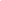 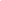    	        S             (s/o)‘Myself’ is the ‘object’ of the sentence and it is actually the subject.Below is a list of ‘reflexive pronouns’The reflexive pronoun ‘oneself’ is indefinite.As observed above,Reflexive pronouns are used when the action of the verb returns to the subject.e.g. I saw myself in the mirror      I thanked myself for the victory      They branded themselves rogues.      Mutua loved himself so much.Reflexive pronouns are also used to emphasize the nouns or pronouns in the subject position.e.g. The president himself opened parliament.       She supervised it herself.D. INTERROGATIVE PRONOUNSThese are pronouns used while asking questions.Below is a list of interrogative pronouns.e.g. Who came here?       Which/what is available? E.t.cWhich is used for persons or things when the choice is restricted.e.g. Which did you buy?       Who wrote the essay and ‘which’ (of the boys) wrote the essay’ are different.In ‘who wrote the essay?’ the speaker may not even know that it was a boy. In the second, it is specified or restricted to a particular group.E. DEMONTSRATIVE PRONOUNSThese pronouns are used to indicate the position of a particular noun.They include:When these words are immediately followed by nouns, they act as adjectives.e.g. This book is mine, but this is yours       adj      n                        pronounThose in uniform were ushered in to the class.Pronoun Those students  in  uniform…AdjectiveF. RELATIVE PRONOUNSRelative pronouns are used to introduce clauses.Defining relative pronouns introduce a clause which distinguishes the noun being described from the rest of its class hence they introduce adjectival  clauses.e.g. The boys who sneaked from school were punished.This sentence implies that only those boys who sneaked from school were punished. Those who did not sneak from school were not punished.Non-defining relative clauses simply augment (or are in apposition to the noun being described.e.g. The boys, who sneaked from school, were punished.The second sentence implies that all the boys sneaked from school; hence they were all punished.Below is a list of relative pronouns used in defining relative clauses.Examples of relative pronouns used in defining clausesThe boys who play soccer were rewardedThe dog that vomited has disappearedMen who worship Satan will regret in futureThe above sentences have all been used in the subject position.The sentences below have relative pronouns introducing clauses in the object position.He punished the boys who came late.Mwikali dislikes boys who constantly ogle at her.Below is a list of relative pronouns used in non- defining relative clauses.Examine the sentences below:The doctor, who welcomed us, registered his appreciation .The clause, ‘who welcomed us’, is in apposition. It simply adds more information that the doctor also welcomed them.Compare: The doctor, who welcomed us, registered his appreciation.The doctor who welcomed us registered his appreciation.In the second sentence (which has a defining clause) implies that only the doctor (there were other doctors) who welcomed us registered his appreciation. In the first sentence the relative clause is non- defining. It implies that there was only one doctor and he is also the one who welcomed us /them.Distinguish the meanings in the following pairs of sentencesThe girls, whose books were taken, are complaining.The girls whose books were taken are complaining.The students, who excelled in last year’s exams, were rewarded.The students who excelled in last year’s exams were rewarded.The man, whom I saw, was in a red jacket.The man whom I saw was in a red jacket.2. EXERCISES ON PRONOUNS2.a.  Use the most appropriate pronouns from the choices given to fill in the gaps below.1.      Onyago and ________ were late.	(I / me)The essay was written by ________.   (me /I)__________ all wrote essays. (us / we)__________ went on strike.   (they / them)The house is __________ .  (theres / theirs / they’s)No one told ___________. ( them / they)__________ told no one.     (they / them)Give it to ___________ .  (they / them)They told ___________ to lie down.  (she / her)_________ are advised to maintain silence.  (you / your)_________ is a very tiring exercise.   (it’s / it’s/ it)No one saw ___________.    (him / his)_________ very bright in class.    (he’s / his)_________ are always late for preps.   (they / there)Nothing scares ___________more than terror movies.   (I / me)___________  was embarrassed by his remarks.   (me / I)His remarks embarrassed _____________.  (me / I)No one distrusts ____________ .     (I / me)______________ and ___________ are late. (you / I)Ten of _____________ qualified. (they / them)2 b.  Use the possessive forms of the pronouns below to fill the gaps in the following         sentences.e.g.The book is mine (me), yours (you) is in the library.___________ (it) tail was cut off.That was ___________ (they) duty.I have all my texts, ____________(they) are all lost.____________ (us) is  a very demanding task.____________(me) is an interesting career.I found my wallet.  __________(she) was never found.“I love staying at home.  Do you love staying at ___________ (you)?”This book is well read.  All ___________ (it) pages are underlined.My results were encouraging.  How about _________ (you)?__________ (you) is a very enjoyable job.EXERCISE 2.CTick the correct sentences below.(a) Me myself I like watching movies.(b) Myself I like watching movies.I myself likes watching movies.I like watching movies.(a) The president himself attended the function.Himself the president attended the function.He the president himself attended the function.The president attended the function he himself.(a)   I hurt myself on the leg.I hurt me on the leg.I myself hurt on the leg.I hurt me myself on the leg.4.  (a)  You spoil yourselves when you smoke cigarettes.You yourselves you spoil when you smoke cigarettes.You yourselves spoil yourselves when you smoke cigarettes.You spoil yourselves when you smoke cigarettes yourselves.5.  (a)  They themselves witnessed the accident.Them themselves witnessed the accident.They witnessed themselves the accident.They witnessed the accident themselves.EXERCISE 2 DDistinguish the difference in meaning in the following pairs of sentences.(a)  The boys, who sneaked from school, were punished.The boys who sneaked from school were punished.(a)  My brother who is a lawyer is coming today.my brother, who is a lawyer, is coming today.(a)  The girls, who jeered at the new teacher, were reprimanded.The girls who jeered at the new teacher were reprimanded.(a)  The boy, whom I saw yesterday, is unwell.The boy whom I saw yesterday is unwell.(a)  The Isuzu which had an extra large engine won the race.The Isuzu, which had an extra large engine, won the race.EXERCISE 2 EUse the most appropriate relative pronoun to join the sentences below.I bought a car last month.  It has a breakdown.Jane is my sister.  She is pursuing further studies in Britain.The cook came late.  He was drunk.The two girls disagreed over the correct answer.  They were doing an English exercise.Many people voted.  They cast their ballots for president Kibaki.We ate all the fruits.  They were kept in the cupboard.The water tank was bought last year.  It is leaking.I was using a dictionary yesterday.  It is lost.The policemen searched the building.  They were looking for stolen property.The girls swept the dormitory.  They  also swept the classroom.EXERCISE 2. FDistinguish the difference in meaning in the following pairs of sentence.(a)  These were bought by my parents.Those were bought by my parents.(a)  This is mine.That is mine.(a)  The boy that wrote this (essay) is very creative.The boy that wrote that (essay) is very creative.(a)  None of these is correct.None of those is correct.(a)  These are the men who shouted at me.Those are the men who shouted at me.EXERCISE 2.G Use the correct form of interrogative pronoun to fill in the blanks below._________________ came here?________________ did you give the Atlas?________________ did you bring?________________ was bought?_______________ did they appoint as head girl?CHAPTER THREE:   VERBS1. DEFINITION AND CATEGORIESVerbs are actions in sentences. A verb denotes the action or state of being of the subject in a sentence.e.g. She dashed into class (indicates action)         S    verb (v)Mary is unwellS          verb        - (indicates state of being)Verbs also carry the tense or the time when a particular action took place or is to take place.e.g. She went home yesterday      	She goes home this eveningVerbs also carry the perfective or the progressive aspect of the action.e.g. She had eaten the food implies that the action came to completion before another action in  the past happened. This verb is in the perfective aspect.e.g. 2 She is writing an essay.The verb in this sentence implies that the action of writing is in progress. The verb therefore carries the progressive aspect.There are two main types of verbs:Lexical and auxiliary verbs(A) LEXICAL VERBSThese are action words which occur independently and singly in clauses.e.g. The boy kicked the ball                         VThe verb ‘kick’ is independent and may not need another verb.The boy kicked  threw the ball. This is wrong because lexical verbs occur singly in clauses or sentences.(i) Verbs will always agree with the subject of the sentence in relation to number (i.e.     singular or plural)For example:Juma           goes to schoolS. Subject      VThe boy      goes to schoolS. Subject      VThe boys      go to schoolPl. subject     VA singular subject has a corresponding singular form of a verb.A plural subject will have a corresponding plural of a verb.(ii) Verbs will change for tense.e.g. I see him (simple present)      I saw him (simple past)Below are the different tenses in English and examples of how two verbs may change in the respective tenses.(a) Simple present tenseHe eats rice for supperHe walks to school(b) Present continuous:He is eating rice for supperHe is walking to school(c) Present perfect:He has eaten rice for supperHe has walked to school(d) Present perfect continuous:He has been eating rice for supperHe has been walking to school(e) Past simple:He ate rice for supperHe walked to school (f) Past continuous He was eating rice for supperHe was waking to school.(g) Past perfect:He had eaten rice for supperHe had walked to school(h) Past perfect continuous:He had been eating rice for supperHe had been walking to school(i) Future Simple: He will / shall eat rice for supperHe will walk to school(j) Future continuous:He will be eating rice for supperHe will be walking to school(k) Future perfect:He will have eaten rice for supperHe will have walked to school(l) Future perfect continuous:He will have been eating rice for supperHe will have been walking to schoolBefore looking at the way all these tenses and time aspects are derived, let us first look at the other category of verbs: Auxiliary verbs.(B) AUXILIARY VERBSAuxiliary are also called helping verbs. They help carry the tense, the progressive or perceptive aspect and in the case of modals; the mood or mode of the verb.There are two types of auxiliary verbs:Main auxiliaryModal auxiliary(a) Main Auxiliary:      There are three primary auxiliaries; to be, to have and to doThe different forms of these verbs are tabled below:The three primary auxiliaries can be used as ordinary verbs.e.g. He has a book.      He is lazy.      He did the job.These three auxiliaries can also, unlike lexical verbs, occur in the same sentence.e.g. He has been doing the job      (to have) (to be) (to do)have- When it occurs independently in a sentence, it implies ‘possesses’e.g. She has a car means she possesses a car.- When used as an helping verb, it carries the perfective aspecte.g. I have returned the book(b) Modal auxiliariesThese combine with infinitives to indicate permission, possibility, obligation, deduction e.t.c.They include: -Unlike primary auxiliaries, a single clause cannot have more than one modal auxiliary.e.g. We must walk       We could must walk  We shall look at several uses of modal auxiliaries in other chapters.VERB AND TENSE1. The simple present tenseThe Simple Present tense is used for: (a) Facts:e.g. The sun rises from East.       Dog barks.(b) Repeated actions, customs and habitsPeople celebrate Christmas on 25th December.Kenyans go for elections every five years.(c) AbilitiesHe balances on a rope.He paints walls.When asking questions in this tense, the auxiliary must reflect the number.e.g. Does he walk to school ?(singular subject)      Do they walk to school? (plural subject)B. Simple past tense(i) This tense is used when the action referred to happened in the past           e.g. They walked to the police station yesterday.(ii) Verbs ending in a consonant preceded by a single stressed vowel double the           consonant in the past tense.           e.g. Hop – hopped            Stop – stopped            Fit – fitted   (iii) Most verbs that end in Y change the Y in to -ied          e.g. Hurry – hurried             Bury – buried             Reply – replied             Worry – worried   (iv) In regular verbs, the past simple ends in -ed          e.g. Walk – walked              Talk – talked              Worship – worshiped              Wash – washed    (v) Several verbs are irregular           e.g. Write – wrote             See – saw             Go – went             Throw – threw             Cost - cost             Hit - hit C.  Present continuous tenseThis tense is used when we want to talk about an action which ‘is still going on’It talks of a continuation or progressiveness.e.g. I am writing an essay now.Constructions in this tense comprise of an auxiliary verb in the simple present and a present participle (verb with –ing form).They are walking home         (be) V + ingTo derive the present participle from the verb:(a) Most verbs ending in ‘e’ drop the ‘e’ and add –‘ing’ to the stem.     e.g. Come – coming           Wake – waking           Type – typing(b) A few verbs with long vowels or diphthongs retain the ‘e’ and add the -ing     e.g. Flee – fleeing           Dye – dying           Canoe – canoeing (c) Some verbs ending in –‘ie’ drop the –‘ie’ and replace it with ‘y’ before the –‘ing’ can      be replaced.      e.g. Die – dying           Lie – lying(d) A verb which ends in a consonant that is preceded by a short vowel sound doubles       that consonant before adding the –‘ing’ ending.      e.g. Hit – hitting             Slap – slapping             Sit – sitting            Map – mapping (iv) Verbs with a long vowel or diphthong before the last consonant do not have the last       consonant doubled.       e.g. Deal – dealing             Steal – stealing             Wail – wailingD. THE PAST CONTINUOUS TENSEThis tense is formed by changing into past auxiliary verb ‘be’ + verb + ing.She is watching a movie. (present continuous)She was watching a movie. (past continuous)The past continuous tense implies that the action which has already been done was happening progressively.    e.g. We are reciting a poem.       He was making cookies.       They were waiting for the teacher.E. THE PRESENT PERFECTThis tense is formed by has / have + past participle      e.g. She has come.     They have sung.     The past participle often ends in –‘ed’       e.g. washed, talked     However, several verbs are irregular.     e.g. Do – done       Write – written      Be – been      Beat – beaten      Bend – bentThe past participle forms do not always directly correspond to the simple past forms.      For example:Infinitive 				Past simple			Past participle Be 						was /were			beenBet						bet				betCatch					caught				caught			Drink					drank				drunkGrow					grew				grownLeave					left				leftLie						lay				lainSew						sewed				sewn / sewedShow					showed			shown / showedWrite					wrote 				writtenSwear					swore				swornSplit						split				splitMost good dictionaries and textbooks provide lists of verbs in their past simple and past participle forms.The present perfect implies that an action has just been completed. We can sense the effects of the action.e.g. Who has banged the door (the noise is disturbing)       The bell has gone (students can be seen running)F. PRESENT PERFECT CONTINUOUSThis tense is formed by has / have + been + verb in the present participle.e.g. She has been singing     I have been reading A Man of the People.This tense implies that the action has been happening progressively for its perfective   completion. G. PAST PERFECT      It is formed by had + past participle      e.g. They had eaten the food.       She had seen him.       We had finished the examination.H. PAST PERFECT CONTINUOUSIt is formed by had + been + present participle.e.g. She had been washing clothes.       They had been swimming.The tense implies that before a particular action took place something was going on continually to completion.	e.g. She had been singing when we arrived		This means that when they arrived:She had just stopped singingShe was singing continuously.All the events took place in the past.(i) WAYS OF EXPRESSING FUTURE TIME    There are several forms of expressing the future.(a) Simple present + time aspect      e.g. They start school on Monday.             We go to the museum next Tuesday.(b) Present continuous + time aspect.     I am going to Nairobi next week     They are opening school next Monday.     The simple present is more impersonal than the present continuous form.I go home tomorrowI am going home tomorrowThe first sentence may imply that it is not part of my decision to go home, whereas the second one implies that I have actually decided.The simple present form can also sound more formal than the continuous.e.g. ‘Learners sit for the exam next week’ is more formal than ‘Learners are sitting for exams next week’.(c) Will / shall + infinitive      Will + infinitive expresses intention at the moment of decision.     e.g. The bell has gone, I’ll dash to class. (d) Be + going to form      e.g. I am going to buy a dictionary.This form is used to express subject’s intention to perform a certain future action.This intention is always pre-meditated.It means I have decided.e.g. I am going to draw a timetable.(f) The future continuousThis is expressed by:Will / shall + present participlee.g. I will be singing.       Mutua will be running round the field.(g). Future PerfectIt is expressed by:Will + have + past participlee.g. I will have done my exams by 2010      They will have laid the trap.(h). Future perfect continuous.	It is expressed by:	Will / shall + have + been + present participle e.g. I will have been doing the paper.       They shall have been singing.3. TRANSITIVE AND INTRANSITIVE VERBS    All verbs that take an object after them are called transitive verbs.	e.g. James prepared buns                     v.tIntransitive verbs do not accept an object after them. Most of the intransitive verbs are followed by adverbs, adjectives or descriptive phrases.e.g. We arrived in the morning.                v.i       He yawned twice                v.i       He shouted                v.i Some verbs can be used both transitively and intransitively.e.g. I fought him (transitively)           v.t      I fought courageously (intransitively)           v.iThe good dictionaries will indicate whether a verb is used transitively or not.4. QUESTION TAGSA question tag is a phrase added at the end of a statement to make the statement a question.Question tags may also be defined as short additions to sentences asking for agreement or confirmation.Rules of forming question tags:(a) After negative statements, we use the ordinary interrogative.     e.g. You didn’t see him, did you?            He wasn’t there, was he? (b) After affirmative (positive) statements, we use the negative the negative interrogative.      Peter saw you, didn’t he?      Mary was there, wasn’t she?(c) Neither, no (adj) none, no one, nobody, nothing, scarcely, barely, hardly, hardly      ever and seldom are treated as negative hence the statements containing them are      followed by an ordinary interrogative tag. e.g. He hardly ever goes to school, does he?       No one saw him, did they?       Nothing was said, was it?       No salt is allowed, is it?(d) When the subjects of the sentence is anyone, anybody, no one, nobody, none and       neither, we use the pronoun they as subject of the tag. e.g. Neither of them complained, did they?        Any one is welcome, are they?        No one would object, would they?(e) If the statement does not have any auxiliary verb, we use ‘do’ as the auxiliary verb.      e.g. Edward lives here, doesn’t he?             She baked cakes, didn’t she?             No one came in time, did they?(f) In statements with everybody, everyone, somebody and someone, we use they as the     subject of the tag.     e.g. Everyone was excited, weren’t they?            Someone made away with my book, didn’t they?            Somebody had seen him, hadn’t they?NOTE:           When question tags are used, the speaker doesn’t normally need information but          merely expects agreement.Tags are therefore usually said with a falling intonation as in statements.Sometimes however, the speaker does want information. He is not quite sure that the statement (he has made) is true and wants to be reassured. In this case, the question tag is said with a rising tone (as in ordinary interrogatives) and the important word in the first sentence is stressed.5. THE PARTICIPLESA. The present participle      It is formed by the bare form of the verb (infinitive) + ing.      The present participle has several uses:(i) To form continuous tenses      e.g. He is singing.(ii) As adjectives.      e.g. Leaking pipes             Running water             Boiling pot e.t.c(iii) After have + object       e.g. We have  many people     registering for this course.                                        Object              We have few students coming late.(iv) It can sometimes replace a relative pronoun + verb      e.g. A line that cuts across two points            A line cutting across two points            A map that shows Lake Victoria            A map showing Lake Victoria(v) To introduce statements in indirect speech      e.g. He told me to avoid the route, reminding me that several people had been            recently mugged.(vi) After verbs of sensation (i.e. see, hear, feel, smell, listen to and watch).       e.g. I see him crouching under the table.             I heard them singing a hymn.             I listened to him shouting to the girl.(vii) After catch / find / leave + object.        e.g. I caught him stealing from the school farm              I left her sitting on a rock.              He found him reading in the library.(viii) After go / come / spend / waste / be busy        e.g. They came shouting               They are going swimming               Jane was busy reading                He spend ten thousand shillings furnishing the room.N.B The present participle after verbs of sensation may express both complete and incomplete actions.I saw him digging the grave.This sentence may imply that the action is still going on.It may also mean that he was found doing that (digging the grave) and the action is complete.If these verbs are followed by a bare infinitive, we may imply that the action is complete.e.g. I saw him dig the grave.Compare the meaning in the two pairs of sentences below.Maria was seen running round the field Maria was seen run round the field.  I watched the actors performing the play.I watched the actors perform the play.Catch / find + object + present participleThe action expressed by the participle is one that displeases the subject.e.g. I caught him jumping over the fence.      She was found writing a love letter.Leave This verb can be used with a participle.e.g. I left him shouting in the dormitory.A present participle replacing a main clause(i) When two actions by the same subject occur simultaneously, it is usually possible to     express one of them by a present participle.     The participle can be before or after the finite verb.e.g. He ran away. He shouted as he ran   - He ran away shouting.(ii) When one action is immediately followed by another of the same subject, the first       action can often be expressed by a present participle.     The participle must be placed first.e.g. He opened the door and threw the keys inside.      Opening the door, he threw the keys inside.(iii) When the second action forms part of the first or is as a result of it, we can express       the second action by a present participle.e.g. She went out, banging the door.      The police fired, shooting a suspect.Present participle replacing a subordinate clauseThe present participle can replace as / since / because + subject + verbIt can help to explain the action which follows.e.g. Knowing that the examinations would be tough he studied hard.      Since he knew…      Or because / as he knew …These constructions are chiefly found in written English.B. The perfect participle(i) It is formed by having + past participle.It can be used in place of present participle in sentences where the action is immediately followed by another with the same object.Bolting one tyre firmly in its place, he threw the other in the back cabin. – Having bolted one tyre firmly in its place, he threw the other in the back cabin.(ii) The perfect participle is necessary where there is an interval of time between two     actions.     e.g. Having failed twice, he didn’t want to try again.(iii) It is also used when the first action covered a period of time.      e.g. Having been a prefect for three years, he found his stay in school as a common            student difficult.(iv) The perfect participle may be used where the present participle mighty lead to        ambiguity.	Eating his lunch, he went out of the hall.	(This statement has two meanings)It can be disambiguated by using the perfect participle; having eaten his lunch, he went out of the hall.C. Past participle (passive)The past participle of regular verbs is formed by adding ‘ed’ or ‘d’ to the infinitive.These constructions are in the passive.The passed participle can be used;	(i) As an adjective   	     e.g. Broken glass           Written report           Torn dress e.t.c(ii) To form the perfect tenses / infinitives / the passive voice and participles.       e.g. He has seen              It was broken(iii) To replace a subject + passive verb.       e.g. She enters . She’s accompanied by her sister.              She enters accompanied by her sister.	The roof had been worn out over the years and was no longer useful.	- Worn out over the years, the roof was no longer useful.The perfect passiveIt is formed by having been + past participle.It is used when it is necessary to emphasize that the action expressed by the participle happened before the action expressed by the next verb.	e.g Having been informed about him, I gave him no money.N.BA participle is believed to belong to the noun or pronoun which precedes it.	e.g. James, troubled by what he had seen, went to the police station- If there is no noun / pronoun in this position, the participle is considered to belong to the   subject of the following main verb.	e.g. Troubled by what he had seen, James went to the police station.If this principle is disregarded, confusion results.	e.g. Waiting for a taxi at the kerb, a mouse passed by.This may imply that the mouse was waiting for the bus.A participle linked in this way to the wrong noun or pronoun is said to be misrelated.The above sentence should be re-written; I was waiting for a taxi at the kerb when a mouse passed by.6. PHRASAL VERBS	These are formed by verb + preposition or verb + adverb.	e.g. Look after – means to take care of.Note that phrasal verbs are considered as independent and they have quite different meanings from the verbs which form them.	Phrasal verbs, like all other verbs will change for tense and number.e.g. He gave in. (Simple past)      He gives in (Simple present)      He has given in (present perfect) e.t.c.- Like lexical verbs, phrasal verbs can be used transitively or intransitively.  e.g. They have to look after the babies                               v.t       They took off when the police arrived.                   v.iBelow is a list of phrasal verbs.Good dictionaries will provide the phrasal verbs formed from verbs.Answer back (v.i)			- Answer a reproof imprudently.Ask after / for	 (v.t) – ask for news ofAsk for (	vt) ask to speak to			- request, demandBack away 	(v.i) move back slowly / retreatBack out 	(v.i) – discontinue or refuse to provide previously promised help or support.Back (somebody) up – support morally or verbally.Close down 		(vt, v.i)			- Shut permanently (e.g. a business)Close in 		(v.i) – approach from all sides / come nearer.Close up 	(v.i) come nearer together ( of people in a line)Do away with (v.t) abolishDo up 		(v.t) redecorateDo without 	(v.t) manage in the absence of a person or thing.Enter for 	(v.t) become a competitor / candidate (e.g. for a contest. Examination)Fade away 	(v.i) disappear, become gradually fainter (usually of sounds)Grow out of	 (v.t) – abandon, on becoming olderGrow up 	intr) become an adultHang about / around (vt / vi) loiter or wait (near)Hang back	 (v.i) show unwillingness to actHang on to 	(vt) retain, keep in one’s possession.Join up 		(v.i) enlist (e.g. in the army)Knock off	 (vt, v.i) stop work for the day (informal)Knock out 	(v.t) hit someone so hard that he falls unconscious.Look for	 (v.t) search for or seek.Miss out 	(v.t) leave outOrder (somebody) about – give a lot of orders.Point out 	(v.t) indicate, showRub out		 (v.t) erase pencil or ink marks.Rub up 		(v.t) revise one’s knowledge of subject.Sell of 		(v.t) sell cheaply (what is left as stock)Sell out		 (v.i) sell all that you have of a certain type of article.Think over (v.t) – considerWipe out (v.t) destroy completely.IDIOMATIC EXPRESSIONS:An idiomatic is a phrase or clause whose meaning like that of the phrasal verb is different from the words that constitute it. Therefore one has to know the meaning of the idiom. The more one learns the use of idioms in conversation, the more he becomes proficient in their usage.Idioms can be used as adjectives nouns and as verbs.Below are a few idioms used as verbs.Lay/put ones cards on the table – to be honest and open about one’s resources and intentions.e.g. The warring factions can only reach a consensus if they put their cards on the table.Give somebody his cards – dismiss somebody.     The corrupt officials were given cards by the new government.To be at sixes and sevens – to be confused.I have a lot of work and I am at all sixes and sevens about what to do first. Skin somebody alive (said as a threat) – punish somebody severely.Be on the look out for somebody/ something – Be somebody’s concern or responsibility.Throw/fling/sling mud at somebody – try to damage somebody’s reputation by slander, libel e.t.cLay down office  - resign a position of authority.Come to harm (usually negative) be injured physically, mentally or morally.e.g. I’ll escort her to the bus station to ensure  that she comes to no harm.  Earn /turn an honest penny – earn money by working hard and fairly Be in the red / get somebody in to the red – Have more liabilities than assets.Get out of the red – get out of debt.Careful use of idioms is important. Some of them are used in formal contexts and others are used informally. A good dictionary indicates the usage of common idioms in the English language.Using idioms wrongly is not only a sign of ignorance but it is also irritating.UNIT 3:  VERBSEXERCISE 3. AUse the correct form of the verb in brackets to fill in the gaps in the sentences below.He ______________ (begin) writing his exams yesterday.We had _____________ (begin) the exercise.They have ______________(choose) their subjects.The news ______________ (be) very disturbing.The police ______________ (have) ___________(arrest) the suspects.We _______________ (go) to the hostel and found that all the clothes had _________(steal)Have you ever___________ (go) to the Kenya National Theatre?The patient had ____________ (lie) on the bed.Would you mind to ___________ (lend) me a thousand shillings?The news was ________________ (broadcast) all over the country.The warders _________________ (shoot) the jumbo this morning.The students _________________ (shout) at the teacher yesterday.No one has ________________ (write) a good article.They _________________ (lead) the police where they had hidden the stolen goods.River Athi is not know to ________________ (burst) it’s banks.They _____________ (sing) the song which they had just ___________(sang) when the minister arrived.I bought a new dress and it _____________(shrunk) after one week.We _____________ (seek) the answer in books.You have ____________ (grow) very fast.No one ______________ (know) where it was hidden.EXERCISE 3.BChange the sentences below in the tenses as directed.They saw the man everyday.Simple present:_________________________________________Future perfect continuous: _________________________________He cries like a small baby.Present continuous: ______________________________________Present perfect: __________________________________________Present perfect continuous: _________________________________Past perfect continuous: ____________________________________Past continuous tense: _____________________________________(f)  Past perfect tense: ________________________________________Hard working students performed well.Simple present.____________________________________________Simple future._____________________________________________(c)  Present perfect.___________________________________________No one knows him. Past perfect.  _______________________________________________Future perfect.______________________________________________Simple past. _______________________________________________The prisoners were spanked.Future perfect continuous. _____________________________________Past perfect continuous. _______________________________________Simple future. _______________________________________________Present continuous.___________________________________________I don’t entertain nonsense. Simple past. ________________________________________________Future perfect._______________________________________________Past perfect._________________________________________________Future perfect continuous.______________________________________EXERCISE 3.CRe-write the following sentences according to the instructions given in brackets.I am unable to speak in French.  (use a modal auxiliary)Jim can come tomorrow.  (write two possible meaning of this sentence)I looked everywhere for the book but I _______________ find it. (use suitable modal)That restaurant _________________ be very good.  It’s always empty.(Use either must or can’t) That restaurant _________________ be very good.  It’s always full of people.(Use must or can’t)Perhaps Jane is in her office.  (Begin, Jane………..)(a)  Do you think she saw you?No, she was too far away, she ___________________We’ve got a lot of money.  We _____________________ worry about what to eat.(Use an appropriate modal)They could walk for ten kilometers.They had to walk for ten kilometers.(Distinguish the difference in meaning)We can fish.  (Identify two possible meanings of this sentence)EXERCISE 3. DSupply the statements below with appropriate question tag.No one came,_______________________________________They have been praying, ______________________________We must wait for them, _______________________________Let’s go home, _________________________________Any one is allowed, _____________________________Edward saw her, ________________________________No one saw her, ________________________________We needn’t shout, ______________________________They ought to be quite, __________________________Someone helped her, ____________________________Someone hadn’t recognized him, __________________They  tell all sorts of lies, ________________________Nothing was seen, ______________________________Let them in, ____________________________________Tim hasn’t been well for weeks, ______________________________We needn’t shout, _______________________________No one was seen, _______________________________I am here, ______________________________They must abide by school rules, __________________________She hardly ever goes to church, ___________________________EXERCISE 3. EIdentify the transitive on intransitive verbs in the list below.EXERCISE 3 FUse the verbs in brackets to form appropriate phrasal verbs to replace the underlined words.The bomb exploded on the 7th August. (go)He accepted the job offer enthusiastically. (jump)One of the questions has been omitted.  (left)It is unlikely that Tyson will be hit so hard to become unconscious.  (knock)The escaped prisoner traveled towards the forest.  (make)He was able to recover from the illness.  (pull)I will telephone her this evening.  (ring)The principal was very annoyed with the late comers. (put)Many job seekers have applied for this job.  (put)The staff is discussing the issue.  (talk)He abandoned the job the job suddenly.  (throw)We must find by calculation the answer to this sum.  (work)The minister has not paid all the money owed.  (settle)I have to examine the list carefully.  (go)The government abolished corporal punishment.  (do)When I re-decorate this house, I’ll live here.  (do)This new evidence confirms my statement.  (bear)When the robber took out the gun, the police retreated.  (back)She gave birth to a son.  (bring)My name is not in the list.  (leave)EXERCISE 3.GExplain briefly the meaning of the idiomatic explanations in the sentences below.He was recently given his cards by the management.I have a lot of work.  I am at all sixes and sevens about what to do first.He threatened to skin him alive.The children are full of beans this morningAll her talk was aimed at throwing mud on him.She was pouring oil on the flames when she reported the case.Abolition of caning in schools puts a premium on guidance and counseling.They caught him red handed.Are you going to sit on your hands as Maria washes the clothes?He is no stranger to illness.The workers have to strike a bargain with their employers.We’ll have to dismiss him, he never does a stroke of work.Judith was tickled pink by his remark.He doesn’t care for his family and goes out painting the town red.Abortion may soon be legalized, perish the thought!A few students have been playing truant.He may not be the right man for the job.  He has a yellow streak.I don’t want to sow the wind and reap the whirlwind.  Let the issue of relationships wait.She was a devout Christian and has now reverted to type.The girl won’t cry, she has a hide like a rhinoceros.EXERCISE 3. HRe-write the following sentences according to the instructions given in brackets.He eats (use a participle to form the present continuous)We saw a ______________(float) wreckage at the sea.      (Use a participle to form an objective)I want a map that shows the rivers of East Africa.        (Re-write without using that)He made me till the farm for a week.(Begin he had ………..)He told me to work hard.  He reminded me that only those who worked hard Performed well.  (Join the two sentences using a participle)She told them to run faster and added that the winner would be rewarded.(Join the two sentences using a participle)I saw him breaking the door.  (Give two possible meanings of this statement)I saw him walk out of class.  (Use a present participle.)I am going to shop this afternoon.  (Use a participle)He walked away.  He whistled as he went.       (Join into one sentence without using ‘and’)He closed the door and lay on the bed.  (Begin.  Closing….)Eating his lunch, he rushed out of the hall.(Give two possible meanings of this sentence)Eating his lunch, he rushed out of the hall.  (Begin.  Having……..)The police fired.  They shot a suspect.(Join into one sentence without using a co-ordinate conjunction)Since she knew she was weak in Mathematics, she did more practice.       (Begin.  Knowing……..)He had been a prefect for two years.  He felt humiliated after the demotion.(Join into one sentence using a participle)(a) The bored learners were drowsy.The boring learners were drowsy.(Distinguish the difference in meaning)He had been advised to be cautious.  He survived the tragedy.  (Begin.  Having…..)Waiting for my car to be repaired, a street boy came to me.  (Correct the sentence)He repairs pipes that leak.  (Re-unite to end in……pipes)CHAPTER 4 :  ADJECTIVES1. DEFINITION AND CLASSFICATION:Adjectives are words which describe or modify nouns or pronouns.There are six main kinds of adjectives: -Demonstrative – This, that, these, those.Distributive – Each, every, either neitherQuantitative – Little/a little, few, a few, some, many, much, six e.t.cInterrogative – Which, what, whosePossessive – My, your, his, her, its our, your, theirQualitative e.g. clever, dry, fat good, heavy e.t.c	We shall closely look at each of these when examining the functions of adjectives.2. POSITIONS OF ADJECTIVES:The normal position of an adjective is directly before the noun it modifies.e.g. The dirty worn out book was thrown out.However, for stylistic reasons, adjectives may come after the noun they modify e.g. The book, dirty and worn out was thrown out.When an adjective comes before the subject of the sentence (or immediately after the subject and before the verb) we say it is attributive. An attributive adjective comes at the subject position.A predicative adjective is separated form the word it modifies by a verb.e.g. The girl is fast and meticulous.                        Adj          adjPredicative adjectives occur at the predicate position.As observed in chapter one nouns, some words may be used as both adjectives and pronouns.These include all the relative pronouns (i.e. who, that, whose, those, which), all, another, any, both, each, either, many, more neither, one, other, several, some, these, this, those, what, e.t.c.	e.g. Which pen do you want?      	 Adj.       Which do you want       Pronoun.       I want more food                  Adj.       I want more                  Pronoun3. PARTICIPLES USED AS ADJECTIVESBoth present participle (verb + ing) and past participles (verb + ed) can be used as adjectives. e.g. Amusing incident        Tiring exercise When they are used, they mean ‘having this effect’Past participle adjectives (e.g. amused audience, tired students e.t.c.) are passive and means ‘affected in this way’Agreement of adjectives:Adjectives in English have the same form for singular and plural; masculine and feminine.e.g. A good boy 	good boys      A good girl 	good girlsThe only exceptions are demonstrative adjectives, this and that which take these and those in plural nouns.4. 	COMPARISON IN ADJECTIVESAdjectives in English have three degree of comparison:Positive 		Comparative			SuperlativeDark 			darker 				darkestShort			shorter				shortestGood			better				bestBeautiful 		more beautiful 		most beautiful One-syllable adjectives form their comparative and superlative by adding er and est to the positive form. e.g. Dark 		darker			darkestOne –syllable adjectives ending in ‘e’ add ‘r’ and st to the comparative and superlative respectively. E.g. brave – braver – bravest.Adjectives of three or more syllables put more and most before positive for comparative and superlative respectively.e.g. Interested 			more interested 		most interested      	Cunning 			more cunning			most cunningAdjectives of two syllables follow one or other of the above rules.Those ending in –ful or –re usually take more or most.e.g. Useful 		more useful			most useful      	Obscure		more obscure 			most obscureThose ending in er, y, or ly usually add er or est.e.g. Clever		cleverer		cleverest     		  Pretty 		prettier			prettiest	Some adjectives have irregular comparisons.	e.g. Bad			worse			worst      Good			better			best      Many		more			most     Little			less			least     Old			elder			eldest				older			oldestN.B elder/eldest implies seniority rather than age.Elder is not used with than.Constructions with comparisons:PositiveWith the positive form, we use as… as in the affirmative and not as / not so… as in the negative. e.g. He was as gracious as Mother Teresa       Coffee is not as expensive as tea       Coffee is not so expensive as tea.ComparativeWith comparative form, we use than.e.g. Kioko is faster than Kiprono (affirmative)      Kioko is not faster than Kiprono (negative)Superlatives For both affirmative and negative constructions, the… in/of is used.e.g. Kioko is the fastest runner in the team (affirmative)      Kioko is not the fastest runner in the team (negative) Jumba is the most disgusting character in the play.Or of all the characters, Jumba is the most disgusting.Parallel increase is expressed by the + comparative…the + comparative.e.g. The faster he ran, the more tired he become.      The higher you go, the cooler it becomes.      The shorter a van is, the more stable it is.Gradual increase or decrease is expressed by two comparatives expressed by and.e.g. He became more and more embarrassed.      The audience became less and less amused      The weather was getting hotter and hotter.FUNCTIONS OF ADJECTIVES.(a) Demonstrative adjectives	These adjectives indicate the position of a particular noun in relation to the speaker.    These are the only adjectives which change for number.These adjectives can also be used as pronouns if the adjective that they describe is omitted.e.g. This car is hers (adjective)       This is hers (pronoun)Demonstrative adjectives usually come before the nouns that they modify.These students were all late.Adj	(n)(b) Distributive adjectives	These include each, every, either, neither e.t.c 	They are used to indicate the ‘distribution’ of the specific nouns.	e.g. Every boy came – implies that all boys came.      Each boy got a fruit – this implies that there were many fruits and all the boys got at       least a fruit.(c) Quantitative adjectives.	These adjectives specify quantities or amounts of a particular noun or nouns.	They include: -	little/ a little, few/ a few/ some, many, any, much ,one, three, no. e.t.c (i) A Little / Little:These are used for uncountable nouns.A little implies enoughe.g. There is a little tea in the kettle – implies that one may take it.       I had a little sugar, so I did not buy more.Little:It implies ‘hardly any’e.g. There is little sugar, so I’ll buy some at the shop.(ii) A few / few:	These two adjectives are used for countable nouns.	A few implies several or enough.	e.g. There were few good books in the library so I did not go there.N.B   little and a little can also be used as adverbs. E.g. It rained a little last week.	We shall examine adverbs in the next unit.(iii) Some, any, much, many:	(a) Some(i) This adjective is used in affirmative sentences.     e.g. There is some water in the jug.       There are some girls in the dormitory.(ii) Some is used for both countable and uncountable nouns.      e.g. Put some soil in the bag (uncountable)      Call some boys from the hostel. (countable)(iii) It is used in questions expecting the answers ‘yes’       e.g. Would you like some coffee?       Did you say there are some girls in the dormitory?(iv) It is also used to mean ‘not all’       e.g. Some girls bought the school uniform       (i.e. Not all girls bought the school uniform)(b) Any (i) It is used in negative sentences      e.g. There aren’t any girls in the hostel(ii) It is used for both countable and uncountable nouns.      e.g. Don’t carry any books out of the library.(iii) It is used in conditional clauses.       e.g. If there had been any student in the hostel, he would have been harmed.(iv) It is used to mean ‘no matter which’      - You can send any student to the canteen      - Please bring any book from the library.N.B The adjective ‘no’ does not precede ‘any’ in statement as  - there are no any boys in the 	hostel.(v) In spoken language, the form –nt is normal after ‘be’ and ‘have’ forms.      e.g. There aren’t any keys in the room.             They haven’t any milk at the dairy.(c) Much and many	Much is used before uncountable nouns and many before countable nouns.	Both these words mean ‘a lot of’e.g. I gave him much water      I gave him a lot of water.	There are many books in class – there are a lot of books in class.	These words can also be used with the words ‘too’ and ‘so’ to express emphasis.e.g. I drunk too much water      I have so much home work      She has too many booksMuch and many can also be used with ‘as’ for positive degree in adjectives.	e.g. She has as much work as John.(vi) Enough:(a) The word enough can be followed by a clause indicating possibility.     e.g. He is big enough to ride a bicycle.(b) If enough is preceded by a negative verb, then the following idea is negative.      e.g. He isn’t big enough to drive             Jane isn’t big enough to get married.(c) Enough usually follows the adjective or adverb that it modifies.	When it comes before the noun, it means ‘ satisfactory number; right amount or	quantity.e.g. There are enough books in the library.5. 	TYPICAL ENDINGS OF ADJECTIVES:	Like nouns, adjectives have morphs that are characteristics of them. Some suffixes which are used to derive adjectives from other parts of speech include	 - ful, - les, -  ous, -  ing, -  ly, -  sy, -  cal	Below is a list of words and their corresponding adjective derivatives	Noun _					Adjective	Man 						manly	Beauty 					beautiful	Ambition					ambitions	State						stately	Topic 					topical	Verb 					Adjective 	Amaze 					amazing	Use						useful	Dare						daring	Ease 						easyMost adjectives are lexical items; they occur in their bare form and are therefore not derived from other words.e.g. Humid      Trivial       Humble e.t.cTo have mastery of the good use of adjectives the learners will be required to practice English, read widely and listen keenly to correct use of adjectives.UNIT FOUR: ADJECTIVESEXERCISE 4 AFill in the blank spaces with appropriate adjectives.EXERCISE 4. BStudy the information given below and answer the questions that follow.Onyango is 1.3 meters in height.Mutua is 2 meters in height.Jane is 1.5 meters in height.Jane is __________________ than Onyango.Jane is not _______________ as Onyango.Mutua is _______________ as Jane.Mutua is _______________ of them all.Between Mutua and Jane, Mutua is ______________Onyango is the ________________ them all.Jane is 1.5 meters in height.Judith is 1.5 meters in height.Onyango is 1.3 meters in height.Judith is _____________ Jane.None of the two girls is _______________The two girls are not _______________ Onyango.Onyango is not _____________ as the two girls.Monday’s temperature 40 0 CTuesday’s temperature 16 0 CToday’s (Wednesday’s) temperature 20 0 CThe temperature is getting _______________ and over the days.Monday was _____________ than today.Today is ____________ than yesterday.The more we stay, _____________ the temperature get.Juma drove at 100 km/hour.Alex drove at 120 Km/hour.Alex drove _______________ than Juma.EXERCISE 4.CRe-write the sentences below according to the instructions given in brackets.(a)  She found the farmer was small.She found he was a small farmer.(Give the difference in meaning)He brought a plastic yellow old big barrel.  (Re-write the sentence correctly)It was a yellow, Kenyan made, large bucket.  (Re-write the sentence correctly)(a)  She’s is a pretty, decent girl.She’s a pretty decent girl.(Give the difference in meaning)Choose the correct sentence from the choices provided in questions 5 – 10 below.(a)  We ate round big yellow Mombasa mangoes.We ate yellow big round Mombasa mangoes.We ate big Mombasa yellow round mangoes.We ate big yellow round Mombasa mangoes.(a)  Odera is a tall inquisitive brown man.Odera is a tall brown inquisitive man.Odera is an inquisitive tall brown manOdera is a tall inquisitive brown man.(a)  She held a China made long sharp knife.She held a sharp China made long knife.She held a long sharp China made knife.She held a China made sharp long knife.8.   (a)   She brought an elegant French golden yellow clock.She brought an elegant  golden yellow French clock.She brought a golden yellow French elegant clock.She brought a French golden yellow elegant clock.9.   (a)    They are required to bring big wooden brown boxes.They are required to bring big brown wooden boxes.They are required to bring big wooden brown boxes.They are required to bring brown big wooden boxes.10.  (a)   Whoever saw a little black washing machine!Whoever saw a washing little black machine!Whoever saw a black washing little machine!Whoever saw a black little washing machine!CHAPTER FIVE: ADVERBS.DEFINITION AND CATEGORIES OF ADVERBSAdverbs describe the action (of the verb).There are several kinds of adverbs.(i) Adverbs of manner:	These explain how a particular action took place.	e.g. He quickly ran to class.      The ball slowly rolled from the roof. E.t.c(ii) Adverbs of place	These adverbs give information about where a particular action took place.	They sat here	They went inside	He was thrown up e.t.c.(iii) Adverbs of timeThese give information about time that a particular action took place. They answer the question when?	e.g. I have seen him now.      He soon found out the truth.(iv) Adverbs of frequency	These adverbs explain ‘how often’ a particular action took place.	They include such adverbs as always, often, seldom, never, ever e.t.c	e.g. She seldom goes to hospital       Jane always shouts in class.(vi) Adverbs of degree	These adverbs explain the extend of a particular action.	Adverbs of degree include fairly, rather, too e.t.c	e.g. I was too exhausted to go to class.2. 	COMPARATIVE AND SUPERLATIVE FORMS OF ADVERBS     (a) Adverbs like adjectives have comparative and superlative forms.           The rules of forming these are more or less the same as those of adjectives.Positive 			Comparative				SuperlativeHard				harder					hardestQuickly 			more quickly 				most quicklyWell				better 					bestBadly 			worse 					worst Little				less 					leastMuch 				more 					most(b) Constructions with comparisons:(i) With positive form, we use as… as with an affirmative verb and as/so… as with a     		 negative.     e.g. He ran as fast as a deer.           He doesn’t sing so well as you do.(ii) With comparative form we use than.       e.g. He washes more quickly than I do.             She arrived earlier than mi expected.	The comparative …the + comparative is also possible.	e.g. The faster you run, the sooner you’ll get there.(iii) With superlatives we use of + noun or of + all.        He went the farthest of the scouts or       He went the farthest of all.(c) Positions and functions of adverbs      (i) Adverbs of manner come after the verb.          e.g. She shouted angrily                 He withdrew the statement reluctantly.     (ii) When we have verb + preposition + object          The adverb can be either before the preposition or after the object.           e.g. He looked at me suspiciously or                He suspiciously looked at me.	(iii) If the object is short, we have verb + object + adverb but if the object is long       		(comprising of many words) we usually put the adverbs before the verb.     		 e.g. She carefully picked all the bits of broken glass.              He angrily denied that he had sneaked away from school.	(iv) Adverbs concerned with character, intelligence e.t.c when placed before a verb       	indicate that the action was  ____ (that particular character)       	 e.g. They foolishly stormed into the police station.             We could say, it was foolish of them to storm into the police station.     		 Adverbs of time are usually placed at the beginning or at the end of the clause.(i.e. 		In the front position or at the end position).     		e.g. Then we walked home – we walked home then.	(v) Hardly ever, never and rarely.  		These adverbs can also be put at the beginning of a sentence, but inversion of the     		following verb becomes necessary.   		e.g. Never did they find the lost money	(vi) Never + affirmative      		  Can replace the ordinary interrogative.    	  	 He does not eat meat      	 He never eats meat	(vii) Never + interrogative can be used to express surprise.      	e.g. Have they never seen a computer         	Has she never been to Nairobi?	(viii) Ever means ‘at any time’ and is chiefly used in the interrogative.       	e.g. Has she ever been to Nairobi?D. POSITIONS (ORDER) OF ADVERBS IN A SENTENCE	(i) Expressions of manner usually come before expressions of place.  	   e.g. He lazily went into the room.                 (Manner)     (Place)           	He’d stay happily  anywhere               (Manner)      (Place)	(ii) The adverbs away, back, down, forward, home, in, off, on, out, round and up     	       usually precede (come before) adverbs of manner.  		    e.g. She went away disappeared                         	   (Place)      (Manner)             They looked back anxiously. 	(iii) Time expressions can follow expressions of manner and place.      	  e.g. They lived here happily for six yearsE. TYPICAL ENDINGS OF ADVERBS	Common suffixes that are added to words to form adverbs include,	…ly,…wards and …wise	Adjective 			adverb  	Short				shortly	Quick			quickly	Lazy				lazily	Humble			humbly	Posthumous		post humorously		Kind 			kindly	Verb 			Adverb	Hurry			hurriedly	Tire				tiredly	Steal 				stealthily	Noun 			Adverb	Humour			humorously	Fore				forwards	Back				back wards			Clock 			clockwisePrepositions		Adverbs	In				inwards	Down			down wards	To 				towardsUNIT 5:  ADVERBSEXERCISE 5. ARewrite the following sentences according to the instructions given in brackets.(a) They secretly decided to leave school.They decided to leave school secretly.(Give the difference in meaning)I foolishly forgot to carry my I.D card.  (Begin:  It was………..)He has never been to Nairobi.  (Begin:  Never……)(a)  Has he ever been to Nairobi?Has he never been to Nairobi?(Distinguish the difference in meaning)(a)  He awkwardly climbed out of the window.He climbed out of the window awkwardly.He climbed out of the awkwardly window.(Identify the wrong sentence)He scarcely doesn’t smoke.  (Rewrite the sentence correctly)He ever is late.  (Re-write the sentence correctly)Use the information given below to answer the questions that follow.Bus car arrives at 6.00 a.m.Kenya bus arrives at 7.00 a.m.Coast bus arrives at 7.15 a.m.Use a form of the adverb ‘early’ or ‘late’ to complete the following sentences.Coast bus is the __________ bus of them all.Kenya bus arrives __________________ Coast bus.Comparing Kenya bus and bus car, the former is the _____________ of the two.EXERCISE 5.BUse appropriate suffixes to derive adverbs from the words below.WORD					ADVERBloud				_____________________quick				_____________________lazy				_____________________love				_____________________down				_____________________up					_____________________clock				_____________________humour				_____________________quiet				_____________________decent				_____________________father				_____________________truth				_____________________man				_____________________short				_____________________brief				_____________________CHAPTER SIX: 	PREPOSITIONS1. DEFINITIONPrepositions are words or short phrases placed before nouns or pronouns. Prepositions convey a meaning of position, direction or time.We have simple prepositions (which consist of one word) and complex prepositions (which comprise of two or more words).2. POSITIONS OF PREPOSITIONSBefore examining a few of these prepositions. Let us first see the position of prepositions.- Prepositions normally precede nouns or pronouns.   	e.g. It is under the table         He had in the house         She stood beside her mother- In some constructions, it is possible to move the preposition to the end of the sentence.  e.g. In questions beginning with a preposition + whom/which/what/whose/where.To whom were you talking? – who were you talking to?In relative clauses, a preposition placed before whom/which can be moved to the end of the clause. The relative pronoun is then omitted.e.g. The people with whom I was travelling screamed.       The people I was travelling with screamed.3. SIMPLE PREPOSITIONS(A) Prepositions of time	at	e.g. at dawn       at six     at midnight     at sixteen	- at is used at an exact point in time.	  e.g. The bell rang at ten o’clock everyday.	Exception: (at Christmas, at Easter)	‘At” may be used to imply ‘the period’ not the day only.	e.g. My father comes at Christmas every year ( i.e. during Christmas season)	Compare: my father comes on Christmas.	one.g. on Monday       on 4th June       on Christmas	This preposition does not specify the exact time.	e.g. He came on Monday at noon	By 	By three o’clock	By midnight	By 27th august e.t.c	This preposition implies ‘before’ the time mentioned.	On time/in time 	On time implies the time arranged. Not earlier, not later.	In time means ‘not late’ or ‘in good time’.	e.g. She came on time (at the exact hour arranged)       She came in time (in good time)	From	- Usually used to indicate time	- From is normally used with ‘to’ or ‘till /until.	e.g. Most people work from dawn to dusk	this means during that span of time.	Since 	This also means ‘from that time to the time referred to.	e.g. He left in June. I haven’t seen him since then. For 	It is used for a ‘period of time’	e.g. I was jobless for three years.	During and for	These two prepositions may be used to indicate ‘known periods of time or seasons.	e.g. I will be at home for Easter.	      She will come during Christmas	Till / until	We can use from …to or from …till / until.	e.g. I waited for her from six until eight in the evening.      I waited for her from six to eight in the evening.	If we have from now, we use till / until and not ‘to’	e.g. Lets start from now and work till dark.(B) Prepositions of travel and movement	from….to 	We travel from our starting place to our destination.	e.g. We moved from Nairobi to Thika.	Arrive at / in	We arrive in a town or country.	We arrive at or in a village.	We arrive at any other destination.	Get to / reach	Get to can be used with any destination. And so can reach 	e.g. I want to get to Nairobi by noon.(C) Prepositions of transport.      By/on/get in/into/onto/off/out of	We can travel by bus / car but in Jane’s car.We can also travel by a certain route (via is more usual) e.g. I went via Thika – Nairobi highway.	We can walk or go on foot or on horse back	We get in / into a private vehicle.	We go on board a plane, ship e.t.c	We get on / on to a horse / camel / bicycle.	at in, into, on, onto	At	To express place	We can be at home, at work, at the office, at school, at university.	InWe can be in a country, in a town, in a village, in street, in a room, in a forest, in a field, in a desert –or any place which has boundaries or which is enclosed.	We can be in a building (meaning inside)We could be at a place ( e.g. co-operative house)meaning inside or in the grounds or just out side.In / into	In – indicates position.	Into – indicates movement or entrance.	e.g. They climbed into the truck       They were in the truck.On / onto	On is used for both position and movement.	e.g. His name was on the board (position)       The raindrops fell on the roofs.	Onto – It is chiefly used for people and animals when there is a movement involving             change.             We went onto the next stage.4. COMPLEX PREPOSITIONS.Certain preposition will only collocate or combine with certain words.We have already examined the way several verbs combine with prepositions to form phrasal verbs.Below are other possible combinations.(a) Noun + for     - A reason for     e.g. No one knows the reason for his dismissal (b) Noun + of      - A cause of / an advantage of      e.g. One advantage of boarding schools is that ….             A map of (e.g. a map of East Africa)(c) Noun + in     - An increase in     - A fall in (e.g. A fall in coffee prices)(d) Noun + to      A damage to     A solution to     An attitude to (or towards)e.g. He has a negative attitude to English.(e) Noun + with     - A connection with     - A relationship withe.g. He has a good relationship with his parents.(f) Adjective + of     - Kind of    - Nice of    e.g. It was kind of you to pay my college fees.(g) Adjective + about / with      - Angry with / angry about      - Excited about      - Worried about      - Upset about e.t.c.(i) Adjective + at/by/with     - Surprised at /by (e.g. bad news)     - Impressed with /by(j) Adjective + about /for     - Sorry about     e.g. She was sorry about the printing error(k) Adjective + of      - Afraid of      - Frightened of      - Terrified of      - Aware / conscious of      - Full of      - Short of, typical of, tired of, sure of e.t.c.(l) Adjective + at     - Good at, bad at, (e.g. chemistry), hopeless at.(m) Adjective + to       e.g. similar to, married to, engaged to e.t.cOther possible combinations of adjectives + prepositions are: -Different from, interested in, keen on, dependent on, independent of, crowded with, famous for, responsible for.5. DISTNGUISHING PREPOSITIONS FROM CONNECTORS AND ADVERB     PARTICLES    Depending on the usage, certain words which are used as prepositions are also used as     Connectors or adverbs.    e.g. I saw him before going to class – I saw him and went to class.                          (Conjunction)   The usage of the word before here is different from,` He stood before everybody` which is an adverb answering the question when?   He sat before me (in front of me).Before is used as a preposition (it is asking where – in relation to the subject).Since:Since can be used as an adverb.It can also be used as a conjunction I am not going since there isn’t any food remaining.(Conjunction – to mean because)Since you are unwell, you will be required to stay home. (Adverb of reason)In conclusion, it is important to learn the correct use of prepositions by reading, speaking, listening and writing.UNIT 6: EXERCISES ON PREPOSITIONSEXERCISE 6. ASupply for, since, at, in, on, by; where required in the following sentencesWe don’t work a lot ____________ afternoon.The terrorist attach was _________ 11th September.They lived in Kenya _________ two years.She went into his house ___________ last evening.They got married _________ June.I haven’t seen him __________ then.We have been waiting _________ over half an hour.Most animals eat _______ night and sleep during the day.I studied ________ two hours last night.He lives _________ Nairobi.EXERCISE 6. BSupply the sentences below with the most appropriate prepositions.He lent his power saw ________ a man he hardly knew.That noise is preventing me ________ working.He was knocked __________ as he crossed the road.She brought _________ by her aunt.She is jealous ________ my success.Juma applied __________the company _______ a jobHave you found the solution ___________ the problem.The teacher was angry __________ the students who came late.He wrote the essay _______ ink.Ouma is well qualified _______ the job.I am very concerned _________ my unemployed brother.The soldier was punished __________neglect of duty.He dived ___________ the river to rescue his drowning brother.He was saved __________ the buffalo by a game warder.The plane touched __________ at six o’clock. The surgeon operated _________ injured man. We mistook him __________ robber. They were amazed __________ what was happening.It was very kind _________ you to help me.The tourist was robbed __________ all his property.EXERCISE 6.C Use the most appropriate prepositions to fill the gaps in the sentences below.We got _________ the public bus.I got __________ the public toilet.There is a bridge _________ river Athi.She cut it ________ a knife.I have no money _________ with me.They were involved __________the robbery.No one is interested __________ phonographs.We were frightened __________ lions.I am sorry ________ you.I didn’t believe _________ ghosts.He deals _________ gold.I object __________ her argument.He dreamt  __________ building a mansionThey persisted ___________ selling the plot of land. The thief climbed ___________ the wall.The customers complained _________ stale food.He said nothing __________ his parents.She has served the company ___________ 1980.I bought a jacket __________ Kioko.The students climbed ___________ the school truck .EXERCISE 6.DStudy the table below and answer the questions that follow.Kioko sat_____________Juma.Juma sat _____________Kioko and Amos.Jane sat _____________ Onyango.Ruth sat away __________ Onyango.Judith sat ____________ the center.EXERCISE 6.EWrite the prepositions which collocate (go with) the following adjectives.e.g. nervous ofbad …………………ashamed……………afraid ………….aware …………involved ………..responsible ………..proud ……..owing ………keen ………..sorry ……….involved …………liable ………..capable ……….confident ………….exposed ………..good …………fit ………..accused ………..accustomed …………skilled …………EXERCISE 6. FComplete the sentences below with the most appropriate prepositions.Please take a photograph __________ me.I was delighted to receive a cheque ________ ten thousand shillings.What was Kioko’s reaction ________ the news.No one knows the answer _________ question three.Money isn’t the panacea _________ every problem.It was very nice _________ you to invite me.I am worried _________ Tina’s health.Don’t get annoyed __________ little things.The essay was full ________ mistakes.The girl said she was bored ________ the lesson.No one has a house similar ________ ours.Juma’s problem is different __________ Njuguna’s.We got to school so that we won’t be dependent __________ anybody.The family is now short ___________ money.They are incapable ____________ acting the play.The teacher got angry and started shouting __________ us.We were a bit far, so he had to shout _______ us.Regina wasn’t accustomed ___________ the diet at school.We have to rely _________ Land Rovers because no other vehicle can use that route. Spoilt children are usually exposed ________ phonographs.EXERCISE 6. GDistinguish the difference in meaning in the following pairs of sentences(a)  We arrived in time.We arrived on time.(a)  He shouted to us.He shouted at us.(a)  He looked at me.He looked after me.(a)  It was kind of you.It was kind to you.(a)  They  threw stones at him.They threw stones to him(a)  Would you care for a cup of coffee?Would you take care of a cup of coffee?(a)  He was looking after his younger brother.He was looking for his younger brother.(a)  He dreamt about building a mansion.He dreamt of building a mansion.(a)  We were reminded of the meeting.We were reminded about the meeting.(a)  I did not hear about him.     (b)  I did not hear from him.CHAPTER SEVEN:CONJUNCTIONS1. Coordinating conjunctions and their functions     Conjunctions are words which are used to link clauses or sentences.    Below is a summary the common coordinating conjunctions in English and their functions.(a) e.g. She went to the bar. She took beer.       Not only did she go to the bar, but she also took beer       She went to the bar and took beer.	- Jane likes football. Judith likes football	- Jane likes football; Judith as well(d) Other co-ordinating conjunctions include:Beside, however, nevertheless, so, therefore, notwithstanding and still.2. Subordinating conjunctions introduce subordinate adverb or noun clauses.    For instance, conditional clauses are introduced by subordinate conjunctions.    They include:    Even if, whether…or, but for, otherwise, unless e.t.c    e.g. You must sit for the exams even if you’ve not revised for them.           You must go to church unless you are unwell.            I would have passed my exams but for the bout of malaria.UNIT 7:  CONJUNCTIONSEXERCISE 7. AUse the most appropriate conjunctions in the sentences below.He is small ____________ strong.She can ____________ read nor write.Not only girls ___________also boys were involved.Our bags were heavy, __________ we took a taxi.He plays soccer _____________ volleyball.EXRCISE 7.BRe-write the following sentences according to the instructions given.____________________ (Beside /Besides) washing, she cooks for the family.(Choose the correct alternative)I couldn’t improve _____________ hard I tried.  (Use an appropriate conjunction)Inspite of the poor testimonials, he got the job.  (Begin:  Despite……..)We ate the food, it had a horrible taste.  (Combine into one sentence using ‘despite’)Although it was dangerous, we walked on.  (Re-write using ‘inspite of ………. )Though she is inexperienced, she works very well.  (Begin:  Despite …….)She did it for she was angry.  (Correct the sentence)(a)  Mutua hasn’t eaten the fruits.John hasn’t eaten the fruits.(Combine into one sentence without using ‘and’)Either Kioko or Oduor have eaten the food.  (Re-write the sentence correctly)She is arrogant.  She is also lazy.  (Begin:  Not only…….)CHAPTER EIGHT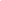 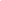 PHRASES.1. The term phrase refers to a meaningful segment of words which is larger than a word    and smaller than a clause.2. TYPES OF PHRASES:     Phrases are classified according to their functions within a sentence.     We have adverbial phrases, adjectival phrases, noun phrases and prepositional phrases.(a) Adverbial phrases      Like adverbs, we have adverbial phrases of manner, contrast, condition, purpose,       reason, degree and result.      Below are two examples.He kept the cup in the cupboard.         ‘In the cupboard’ is an adverbial phrase of place.She woke up at 8. O’clock.                               Adverbial phrase of time         He saw her running very fast                                       (Adv. Manner)(b) Prepositional phrases     These phrases play the role of prepositions. We have already examined various      examples of these under complex prepositions      e.g He is good at Chemistry.           She is responsible for the girls’ dormitory.(c) Noun phrases and adjectival phrases     These consist of a group of words that function as nouns.     They may consist of an article and one or several adjectives and the noun that the      preceding words modify.      e.g. The short young    man came to class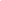              Adjective phrase   noun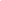 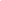                    Noun phraseA brilliantly lit lamp was in the house                              noun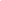 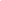 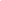          Adjectival phrase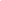 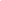 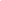 	              Noun phraseFunctions of noun phrases:As subjecte.g. The shortest girl in the class ran out                     SAs objectHe gave the books to a boy in a blue trouser                                                 OThey saw the wounded stray dog.                              OAS COMPLIMENTe.g. That is the girl with a tattoo on her chest.                                   C The underlined phrase acts as a compliment of the pronoun that.Mutua is a hard working boy.                            C SENTENCES AND CLAUSES.1. DEFINITIONS The term sentence can be defined as a meaningful segment bigger than a phrase and smaller than a paragraph.A sentence must comprise of at least one clause.A sentence may consist of two main parts: the subject part and the predicate.	e.g. The boy washed the dishes               Subject             predicateIn this sentence, the predicate consists of the verb and the object.The subject is usually the doer of the action stated by the verb. In the above sentence ‘The boy’ is the subject.2. TYPES OF SENTENCES	Sentences may be classified as:ImperativesInterrogativesExclamatoryDeclarative/affirmative andNegative  (a) IMPERATIVES:     Most commands, requests, invitations and suggestions are expressed by the imperatives.	(i) Commands  The second person imperatives has the same form as the bare infinitive.e.g. (you ) hurry !        Wait!, run ! e.t.c.The person addressed is often not mentioned but can be expressed by a noun at the end of the phrase.e.g. Shut up! Kioko.‘do’ can be placed before the affirmative imperative.e.g. Do shut up – shut up!       Do be quick – be quick!The first person imperative is expressed by let us (lets) + bare infinitive e.g. Let’s go home.The third person imperative is expressed by let him/her/it/them + bare infinitive.e.g. Let him shut up.       Let him go home (i.e. He is to go home/ he must go home)N.B The negative imperative is not in common usage (e.g. Let him not go home)Instead we use must not, is/are not to.e.g. He must not go home.Commands are expressed by subject + shall.This is often in official language and written English.e.g. A student shall be required to speak in English whilst in school.Subject + wille.g. She will arrive at noon. (The person giving this type of order or command is sure that        	it will be obeyed)Commands are often expressed as obligations by ‘must’e.g. You must not smoke cigarettes within the school compound.Instructions or orders can be expressed by be + infinitive.e.g. You are to come to school on Monday.Prohibitions may be expressed in written instructions by may not.e.g. You may not keep food in the dormitory.(ii) REQUESTSThese can be expressed with can / could / may / /might / might I / we + have + noun / Pronoun.	Can: 	It is informal.	e.g. Can I play outside?” said the boy.	Could I / we	This is the most generally used form.e.g. could I have a cup of tea?	May/might:	These modal auxiliaries are more informal than could.	They are possible with both spoken and written English	e.g. May I have an exercise book?      Might I have a copy of the letter?	Can/could/may/might I /met + verb.	e.g. Could     I          speak to Mr. Ouko please      Modal   subject     V	Could you:	This is a very common request form.	e.g. could you please close the door.Couldn’t.This is used when the speaker hopes for a more favourable answer than has just been indicated.	e.g. Couldn’t you bring me four litres of milk?	Will / would you.	‘Would you, please’ has the same meaning as ‘could you’	‘Will you’ is more authoritative and therefore less polite. E.g. will you sit down?	Would you mind + gerund.	e.g. would you mind washing my car?      Or would you mind buying a cup of tea?You might.This can express a very casual request.	e.g. You might throw these in the bin for me.(iii) INVITATIONS	These can be expressed in the following ways:	Will you have / would you like + noun	e.g. Will you have coffee?       Would you like coffee?	Will / would / could you? /would you like?	e.g. Could you have lunch with me?      Would you like to have lunch with me?      When the speaker doesn’t really expect his offer / invitation to be accepted, he can      say,      You wouldn’t like to have lunch with me, would you?(iv) ADVICE FORMS	Must, ought to, should:	These can  be used for advice.	e.g. The weather is cold. You should / must / ought to wear a woolen sweater.	You had better + bare infinitive	e.g. You had better wear school uniform.     	  You had better be in a woolen sweater.If I were youIt I were you I’d wear a woolen sweater.Why don’te.g. Why don’t you trim your hair – I suggest (advice you to) that you trim your hair.       Why don’t you wear a woolen sweater.Its time you + past tensee.g. Its time you wore a woolen sweater.      Its time you trimmed you hair.(e) EXPRESSION SUGGESTIONS	Lets or shall I / we + infinitive.	e.g. Lets do the exercise      Shall we do the exercise?Don’t lets / lets not.e.g. Don’t lets attempt sneaking out of school       Lets not attempt sneaking out of school.Why don’t we / you + infinitivee.g. Why don’t we draw a timetable?       Why don’t we go to the filed?Why not + infinitivee.g. Why not meet for lunch at sunset.What / how about + gerund / nounHow about borrowing money?What about meeting for lunch at sunset hotel.Suppose I / we / you + present or past tense.e.g. Suppose we borrowed money?      Suppose we have lunch at sunset.(b) INTERROGATIVE SENTENCESThese are question formsIn English, questions are introduced by:(a) Relative pronoun	 e.g. Who came to school?      Whom did you see?(b) Auxiliary verbs:     e.g. Did he come to school?           Have they found the bag?           Is she in school?C. EXCLAMATORY SENTENCES	These may be expressed using inversion:	e.g. (i) I will never take beer – Never will I take beer.This is a very beautiful piece of art – The speaker uses inversion and the            compliment comes before the noun.In the first example, the subject I comes after the auxiliary ‘will’ and before the main verb ‘take’.D. DECLERATIVE SENTENCESThese are the commonest type of sentence constructions.These sentences are stative and they do not carry an exclamation, an interrogative, a negative aspect or even an Imperative. They are positive statements.	e.g. He came by bus.      She mopped the room.E. NEGATIVE SENTENCES	Negative sentences can be formed in the following ways.(i) Adjective NO     We may add the adjectives no to the declarative.	 e.g. There were books in the library. (declarative)       There were no books in the library. (negative)       I had money for shopping. (Declarative)       I had no money for shopping. (negative)(ii) Pronoun none:	e.g. Do you have any money with you? (Interrogative)      No, I have none (negative)	All / some boys came to class (affirmative)	None of the boys came to class (negative)(iii) Adverb Not + Any	e.g. I got some money from him (affirmative)      I did not get any money from him (negative)(iv) Coordinate conjunction neither …nore.g. Either Jane or Mary is in class (affirmative)       Neither Jane nor Mary is in class (negative)N.B Neither nor and Either… or have a singular meaning. The verb that follows them is        therefore singular.e.g. Neither Wekesa nor Onyango has arrived.CLAUSESA clause is a segment of speech larger than a phrase and having a finite verb (verb with tense)Sentences are comprised of clauses. Sentences may be classified according to the clauses that form them.(a) Simple sentences:	These are sentences with only one clause.	e.g. John bought a book     		   S         V           O.e.g. Odera came	   S         V      She is here          S   V    AThe above sentences consist of only one clause(b) Compound sentencesThese sentences comprise of two independent clauses joined by a coordinating conjunction. An independent clause is able to stand on its own (meaningfully) in a sentence.e.g. Kioko came. Kioko sat down       	 S         V         S      V      A The above sentences can be considered to have two independent clauses.We can join the two sentences using a coordinating conjunction.Kioko came and sat down. In the second clause, the subject ‘Kioko’ is not to be unnecessarily repeated.(c) COMPLEX SENTENCESThese sentences consist of a main clause and one or more dependent (subordinate) clauses.e.g. Nelly sat   where the books had been kept      Independent         subordinate .c.      He saw the man   who abducted the girl.      Main clause         dependent clause      If you work hard,             you will pass in exams.       Dependent (subordinate)           independent The first example has the subordinate clause acting as an adverb.In the second sentence, the dependent clause is introduced by a relative pronoun and it is an adjectival clause.In the third sentence, the subordinate clause is a conditional (if clause).(d) COMPOUND – COMPLEX SENTENCESThese sentences consist of two or more main (independent clauses) and one or more dependent clauses.e.g. He came, sat down and smiled at the girls who stared at him.            1                2                           3                              4In the above sentence, clause 1, 2 and 3 are independent and clause 4 is dependent (subordinate)4. ACTIVE AND PASSIVE VOICE:In the chapter on verbs, it was observed that some verbs are transitive. i.e. They allow objects after them.e.g. They opened the door.          S         V          O       He  kicked the ball.        S       V           OThe above sentences are in active form. Active sentences have the subject coming before the verb.Sometimes however, a speaker or writer may not wish to focus on the ‘subject’ but on the ‘object’ of the sentence.e.g. The ball was kicked (by him)       The door was opened (by them)When sentences are inverted in this manner, we say they are in the passive voice.There are several reasons why writers may use the passive voice as opposed to the active voice.(i) When it is not necessary to mention who the doer of the action is.     e.g. My shoes were stolen (by a thief)           He was arrested (by the police)(ii) When the doer of the action is not exactly known.       e.g. The house was built ten years ago.              Streetlights in Nairobi have been improved.(iii) When we are more interested in the action than the one who does it.        e.g. A new hostel is being put up.              Students are required to buy books.(iv) In official documents e.g. minutes, reports, official letters e.t.c      e.g. It was agreed that every member contributes a hundred shillings.(v) When describing a process or procedure.When the water boils, four handfuls of flour are added to it. The flour is stirred three times after the temperature has risen.More four is added…The above example could be an excerpt in the procedure for cooking porridge.5. CONDITIONAL CLAUSESIn the subtopic on complex sentences, it was observed that conditional clauses are subordinate clauses. Let us focus on conditional clauses in detail.Conditional sentences have two parts:The ‘if- clause’ and the main clausee.g. If it rains, I shall stay indoors.There are several types of conditional clauses.TYPE 1:  CONSTRUCTIONS IN PRESENT FORM1. The verb in the `if clause`  is in the present tense and the verb in the main clause is in    the future simple.It doesn’t matter which clause comes first.e.g. If it rains, I shall stay indoors.      This type of conditional sentence implies that the action in the ‘if – clause’ is quite      probable.      Instead of if + present + future, we may have: (a) if + present + may/ might.This construction expresses possibility.	e.g. If my mother pays, I might go for the trip.(b) If + present + may (permission)     e.g. If it rains, we may go out. (We are allowed to go out)(c) If + present + must / should or any other imperative expression.( i.e. To express     command, request or advice)     e.g. If you want to pass, you must work hard.(d) If + present + present.     This construction is used to express automatic or habitual results.      e.g. If you immerse litmus into acid, it changes colour.            If you heat ice, it melts into water.Variation of if – clause:Instead of if + present tense, we can have: (a) If + present continuous.     This construction is used to indicate a present action or a future arrangement.     If you are making noise, please keep quiet.     If you are waiting for her, you’d better go home.(b) If + present perfect.      e.g. If you have lost money, check with the accounts clerk.TYPE TWO: CONSTRUCTIONS IN PAST FORM.The verb in the ‘if clause’ is in the past tense and the verb in the main clause is in the conditional tense.e.g. If I had money, I would buy a loaf of bread.    (But I haven’t money. The meaning here is present)This type may be used when the supposition (or wish) is contrary to known facts)If I knew French, I would work with a different ministry. (But I don’t know French)If I were you, I’d not listen to the young man.(But I am not you).This construction is also used when one, doesn’t expect the action in the ‘if clause’ to take place.e.g. If I contracted A.I.D S, I would tell everyone (but I don’t expect to contract A.I.DS).Other ways of expressing conditionals:The following words may be used to express conditional clauses.Whether, even if, unless, but for, otherwise, provided, suppose, even though and incase.(a) Even if = even though.     You must go tomorrow, even if you are not ready.(b) Whether …or = if … or      You must go whether you are ready or not.      You must go, if you are ready or not.(c) Unless + affirmative verb = if + negative.       e.g. Unless you go to school, you will not succeed in future.            You will not succeed in future if you wont go to school.(d) But for = if it were not for / if it hadn’t been for.      But for my grand father, I wouldn’t have gone to school.      If it hadn’t been for my grand father, I wouldn’t have gone to school.(e) Otherwise = if this doesn’t happen / didn’t happen / hadn’t happened.      We must be back before midnight, otherwise will be locked out.(f) Provided (that)    This can replace if when there is a strong idea of limitation or restriction.     It is chiefly used in permission.     You can go to class provided that you don’t make noise.(h) Suppose / supposing…? = What if…?      Suppose the bus is late? = What will happen if the bus is late?      Suppose can also introduce suggestions.      e.g. Suppose we visit him in hospital? = Why don’t we visit him?(i) Incase:     An in case clause gives a reason for the action in the main clause.     e.g. I wrote a telegram in case my letter didn’t arrive.    N.B An in case clause can be dropped without changing the meaning of the main            clause. In a conditional sentence however, the action of the main clause depends            on the action in the if clause. If the,` if clause` is dropped, the meaning of the main            clause changes.(j) If only.    This is used to indicate hope, wish or regret.     If only + ‘present tense’ will express hope.e.g. If only I pass in the forthcoming exams. = I hope to pass in the forth-coming exams.      If only + past / past perfect = this will express regret.e.g. If only I had known, I would have worked harder.6. DIRECT AND INDIRECT SPEECH     When one is using the direct speech(a) The exact words of each speaker are enclosed in inverted commas.      e.g. “Father, please buy me an English text book,” I said.(b) A comma is placed just before the closing inverted commas.      e.g She said, “come here.”(c) Every time there is a change of speaker, one must begin on a new line.      e.g. “ Did you write the essay?” the teacher asked.             “ I’m sorry I was unwell,” I replied.(d) Sometimes when there are only two speakers, we can tell whose speech comes next,     so the writer does not always have to indicate the speaker by saying he said or she      asked.e.g. “Are you calling your teacher a liar?      “ No sir”      “ Are you tired of working hard?     “ No, sir”     “ This record shows you’ve no real interest in English.”(e) Speech tags may appear before, in the middle or at the end of the direct speech.     I said, “ Father, there’s a snake in my bedroom.”     “ Father, “ I said, “ there’s a snake in my bedroom.”     “ Father, there’s a snake in my bedroom,” I said.(f) The speech must always start with a capital letter but when the sentences is broken by      a speech tag, the second half of the sentence will start with a small letter.     A comma must also be placed immediately after the speech tag.     e.g. “ James, ” Jane shouted, “our team has won!”(g) When a speech tag comes after a complete statement, a question or an exclamation      mark, the next word starts with a capital letter.INDIRECT SPEECH The indirect speech seeks to clarify information not quite understood.The indirect speech uses the speech tags used in the direct speech, keeping the tense of the speech tag of the direct speech.The speech tag of the indirect speech can also be suggested by the tone or intention of the indirect speech.Some of the common speech tags are; he said, she wondered, I replied, they reminded, she ordered, he commanded, she shouted, they said, I thought e.t.cThe pronouns usually change in indirect speech depending on who is reporting the speech and to whom he is reporting. In changing pronouns, the general rule in reported speech is as follows: The time of the events usually changes according to the speech tag used and the time the original speech is supposed to have been made.Below are some of examples:The number of verbs in direct speech remains the same in reported speech. This is necessary if the meaning of what is said is to be retained.SPEECH AND TENSE (a) Single verbs in the present tense in direct speech change into single verbs in the past       tense in the reported speech.      e.g. “I feel sick” she said.             She said that she felt sick.(b) Compound verbs with two elements in the present tense change into compound verbs       with two elements in the past tense.      e.g. “I have been singing in the choir” she said.            She said that she had been singing in the choir.(d) Statements in the direct speech already in the past tense retain their form of speech.      e.g. “I saw him run” he said.            He said that he saw him run.            “I intended to become a wrier” she said.            She said (that) she intended to become a writer.Reported questions:- When reporting questions, the rule about tense harmony applies to reported questions as  to direct speech statements.If the introductory part (he said, she remarked) are in the past tense, then the verb in direct speech becomes a past tense verb when reported.e.g. He asked, “ where is Jane?”      He asked where Jane was.Questions in direct speech become statements in reported speech, therefore with a normal subject – verb relationship.“What is your name? “ She asked. She asked what my name was.INVERSIONSCertain verbs and adverbial phrases can for emphasis be placed first in a sentence or clause and are then followed by the inverted form of the verb.Below are some of words and phrases commonly used in inversions.Hardly ever:This is a negative adverb of frequency (i.e. it expresses how often in a negative sense)e.g. He hardly ever goes to see her.      Hardly ever does he go to see her? (Inverted)Hardly scarcely and barely are almost negative in meaning.Hardly is mainly used with any, ever, at all or the modal can.e.g. I hardly ever use my mother tongue in school.Inversion: hardly ever do I use mother tongue in school.Other words used in inversion include:Never, hardly…when, in no circumstances, neither…nor, no sooner…than, not only…but also, not till, nowhere, on no account, only by, only then… when, scarcely ever, scarcely…when seldom, so.Examples:She doesn’t in any circumstance accept bribes.In no circumstances does she accept bribes.They had hardly alighted from the bus when the accident occurred.Hardly had they alighted from the bus when the accident occurred.He had no sooner taken the water than he began complaining of stomach pains.No sooner had he taken the water than he begun complaining of stomach pains.It is written nowhere in the Bible.Nowhere is it written in the Bible.This book must not on any account be borrowed.On no account must this book be borrowed.He became so furious that he begun shouting.So furious did he become that he began shouting.8. SENTENCE CONNECTORSConnectors are used to bring cohesion in a written text.Below is a table containing the commonly used connectors.CONNECTORS EXPRESSING:Below are a few sentences with some of the connectors listed above.1. In spite of the hot weather, the scout walked twenty kilometers (contrast).2. I was exhausted so I sat down to rest (Consequence)3. Many insects for example the praying mantis can fly. (Illustration) 4. Mutua performed very well; as a matter of fact, he was the best in class. (Emphasis)5. He washed the dishes then went to play (Sequence)Besides poor pay, lack of proper training is a cause of poor job performance.UNIT 8: EXERCISES ON PHRASES, CLAUSES AND SENTENCESEXERCISE 8. AMention the type of underlined phrases in the sentences below and state their functions.We saw him in the morning.The bright girls were all awarded.No one knows where it was hidden.They keep all sorts of things in the dilapidated building.                                   (a)                              (b)The shortest girl in class shouted.The man in a brown jacket grumbled loudly.They saw the wounded stray dog.He admired the girl with a bracelet on her arm.They went to the scene where the accident had occurred.I saw her get into his house late in the evening.                                    (a)                       (b)EXERCISE 8. BIdentify the subject (s), Direct object (D.O), Indirect object (I.O), Adverbial (A) or Complement (C) in the sentences below.e.g  Jane gave the book to Mike.        S                D.O           I.OThey worship in the morning.I bought her a new dress.Who saw him?Many students join bad peer groups.The boys have finally washed their blankets.No one came home.They found her body dumped into the river.See what she has done!Alex threw it under his bed.She is very humble.EXERCISE 8. CRe-write the following sentences according to the instructions given after each.Someone saw him.  (Change into negative)He came by bus.  (Write the interrogative)Either Sifuna or Wekesa saw the suspect.  (change into negative)They found all the books in class.  (Change into negative)Did they see her sneak?  (Provide a negative answer)EXERCISE 8. DChange the following sentences into passive.The school admits all sorts of students.They will have been washing our clothes.He saw her.We have invited her to the party.The headmaster gave a present to the best student.Keep it inside the boxThe researchers singled out indiscipline as the cause of poor academic performance in the district.Maintain silence.The headmistress allowed the girls to go home.Someone had cleaned my shoes and ironed my shirt.They were questioning her when the mother arrived.I saw him shoot the animal.He reminded me to wait patiently.We find fish in water.No one has told us to go home.Who saw it?The local council will tarmac all the major roads.You must wash all your clothes.Don’t trouble me.Where did they keep it?EXERCISE 8. ERe-write the sentences below according to the instructions given in brackets.If he comes, he will not be punished.  (Begin: Unless ……)(a)  If he has a bicycle, he’ll lend us.If he had a bicycle, he’d lend us.(Give the difference in meaning)If it hadn’t been for my sister, I would have dropped out of school.(Begin: But……..)(a)  Don’t visit me if you need help.(b) Don’t visit me unless you need help.(Give the difference in meaning)Unless you work hard, you will be disappointed.  (Begin: If…….)(a)  You mustn’t go home if you’ve completed your duty.You mustn’t go home even though you’ve completed your duty.(Give the difference in meaning)(a)  See the doctor if you are unwell.See the doctor incase you are unwell.(give the difference in meaning)Suppose the man doesn’t come.  (Begin:  What…..)We must be back by eight; otherwise the gate will be locked.  (Begin:  If…..)If it were not for the bank loan, I’d have run out of business.  (Begin:  But for……)EXERCISE 8. FRe-write the sentences below in reported speech.“Keep it in the box,” he told her.“I am going to buy a bicycle next week,” he said.“Lie down!”  The robbers commanded us.“We have been ordered to go home now.”  The girl said.“I will see you the day after tomorrow.”  The teacher told her.“We must go now.”  The policeman said.“This book is Kioko’s, I left mine in the library.”  She said.Do you know where Judith comes from?”  He asked his mother.“Do you love me.”  Romeo asked her.“No one will suspect us,”  the robbers said.EXERCISE   8. GRe-write the following sentences according to the instructions given in brackets.He doesn’t in any circumstances accept bribes.  (Begin:  In………)They had just walked out of the building when the bomb went off.        (Begin:  No sooner…..)We had hardly arrived when we were ordered to go back home.      (Begin:  Hardly………)They have never seen her.  (Begin:  Never……..)Such hospitality cannot be found in any other member of the family.(Begin:  In no……….)She seldom uses her mother tongue.  (Begin:  Seldom……)The snail reached the ark only by perseverance.  (Begin:  Only…….)Gold cannot be found anywhere in this district.  (Begin:  No where……)He never asked questions in class.  (Begin:  Never…….)She rarely goes to the movies.  (Begin:  Rarely……..)This book must never be borrowed on any account.We must not give bribes.  We must not get bribes.        (join  into one sentence using ‘neither’)No sooner had she walked out of the hall than someone shouted at her to go back.(Begin:  Hardly……)She never never listens to good advice.       (Correct the sentence maintaining the same emphasis)I him see ever never.  (Rearrange the words to make a meaningful sentence)It is not written anywhere in the Bible that God helps those who help themselves.(Begin:  No where……..)They never go for practice.  (Change into affirmative)Hardly ever does he go to see her.  (Begin:  He….)Do they write poems?  (Begin:  Are…..)Do they write poems?  (Re-write in the affirmative form)EXERCISE 8. HComplete the passage below by inserting the correct word or phrase from the list given after the passage.	In general, I do not enjoy large towns; (i)__________________ I think that Mombasa is quite an enjoyable place.  (ii)_________________ I enjoy the warm relaxed atmosphere of the coast and the variety of cultural influences.  (iii) _____________ there are the ancient buildings of Fort Jesus and the Old Town which are always worth a visit.  __________________ I never feel bored when I stay in Mombasa.  (v) __________ I look forward to going there as a break from the dullness of everyday life. (In fact, furthermore, to begin with, however, consequently)PART TWO.INTERGRATED GRAMMAR EXERCISESEXERCISE 1Re-write the sentences below according to the instructions given in brackets.  Do not change the meaning of the original sentences.Don’t pretend you don’t know what I need.  (Begin:  It is no use………)“Don’t talk to me like that!” He bellowed at him.  (Re-write in reported speech)Many countries have banned the taking of marijuana.  (Begin:  The taking………..)John’s leg had been broken by a log in his early teens.  (Begin:  John had had …….)They keep tea in a thermos flask.  (change into passive)Replace the underlined words with one word.We had to call a man who repairs broken pipes.Five people who travel in space perished.My sister is training as a dealer in stocks and shares.I have an enormous desire for food.He was skilled in the game of shooting with bows and arrows.Fill in the blank spaces in the sentences below with the correct form of words which have opposite meaning to the ones provided in brackets.He has ______________ properly in this town. (lose)The demonstrators _____________ again to hold another meeting (disperse)He was such a _____________ looking man that the children avoided him. (harmless)The police _____________ the dead body. (bury)Everybody is _____________ in God’s eyes. (ugly)Re-write the following sentences in their inverted form.You can only pass in the exams by working hard.You shouldn’t talk to your mother like that on any account.The car was so damaged that it was beyond repair.They scarcely visit her.This is a beautiful watch.  (Begin:  What……..)EXERCISE 2Complete the following sentences using the correct form of the words in brackets.He spoke about it to _______________ (humble ) us.Exposing yourself to cold is ______________ (injury) to your health.He had ______________ (lie) on the bed.The hunt for the robbers has _______________ (intense)She has ______________ him a son. (bear)Write one word which replaces the underlined idioms.1.   I wish Mutuku was not so full of himself.The boys were full of beans before they went into the field.He entered the boxing ring, his heart in his boots.Mwaura was in trouble but he refused to throw in the towel.5.  Ouma says that most politicians are full of hot air.Fill the gaps below with appropriate phrasal verbs formed from the verbs in brackets.A terrible problem ___________ (crop) in the boys hostel.His job application was ___________(turn)He____________(pick) her ___________ at the bus stage yesterday.They _____________ (shout) their class master.She is very brave.  She hardly __________ (give).Re-write the following sentences according to the instructions given in brackets.I like Physics more than Chemistry.  (use prefer)Health is preferable to wealth.  (Begin: I’d rather be……….)The road was very slippery.  We couldn’t reach it. (join the two sentences using ‘too’)Neither peter nor Stanley (has/have) been paid.  (use the correct verb)EXERCISE 3Fill in the blank spaces with the correct alternatives provided in brackets.(He / Him) ___________ and (I / me) killed the snake.It appears to be __________ (he / him) (You / Me / I _____________ and _______  (me / I / you) are good friends.(I / Me) __________ went for a picnic.(Me / I) ____________ am available.use question tags to complete the following statements.No one saw her, ______________Going to school while untidy is shameful, _____________James is your friend, ______________They don’t sell books, _____________You cant swim, ______________Re-write the following sentences according to instructions given after each.The sick man ate less and less.  He became weaker and weaker.       Begin:  The lesser……)They were so upset that they could hardly speak.  (Begin:  So upset………)The people who were involved in the accident were hospitalized.  (Replace the underlined clause with one word)The refugees have been taken back to their original homeland.Do go away.  (Re-write this command in the interogative)Complete the following passage using the correct preposition for each of the blank spaces.Visiting a game park is an interesting experience.  From the moment you arrive ___________ (i) the park gate to the moment you leave, you can never predict what you may see.  It is not always easy to spot lions or cheetahs as they can be hidden____________(ii) the tall grass.  ________________ (iii)  all animals, perhaps the antelopes are most common although some species are rare.  Hopefully now that the sale of ivory is being restricted, elephants will be saved _______________ (iv) extinction.  However, it is still very important to educate our young people ______________ (v) the importance of our natural heritage.EXERCISE 4.RE-write the sentences below using an ‘if’ construction in each case.  Do not change the meaning.e.g.  He eats too much; that’s why he is overweight.  (If he did not eat so much, he would not be overweight)Juma does not read books, that is why he’s poor at spelling.He had not paid the rent; that is why he was evicted.They haven’t any matches: so they cant light a fire.Our team had no time to practice: that’s why the lost.You may get home before I do, so dot wait up for me.Use the correct phrasal verb forms of ‘put’ in each of the sentences below.He just could not _____________ his idea to the classmates.Please do not feel _____________ if I don’t invite you to my party.The case was ____________ to next week.The rebellion was ______________ by the army.Of late, she has ___________ a lot of weight.Re-write the sentences below according to the instructions given.There was very little water in the cars radiator.  (Re-write using ‘any’)Children are not as polite as they used to be.  (Re-write using ‘than’)Jerono said that Jane had stolen her bag.  (Begin:  Jane…….)He wouldn’t admit that he knew she was overworked. (use denied)“ I can’t stand rice even if it is cooked very well” Mary said.         (Re-write in reported speech)Fill in the blank spaces using the correct form of the word in brackets.We had thought that the _____________ (donations) would be more generous.A lot of our college buildings are being _____________ (modern)Has Mutua always been ______________ (fame.)Although Jude was wealthy, she dressed _____________ (expensive)Our ______________ (mobile) was greatly hindered by the bad weather.EXERCISE 5. Give short answers to these questions.  Begin with Yes or No.Do you think its going to rain?Must we finish this work today?Did Ochieng score any goals?Is this your book?Have you been working hard?Complete the following sentences using whichever of the following is appropriate.  STILL, YET, ANYMORE, ALREADY.Mambo does not live in Mombasa ______________  He moved to Voi.The children have not gone to bed______________They are  _____________ watching television.Is Joyce ______________ here?  No, she has _______________ left.Thank you for all your help; I wont trouble you _____________Have you finished your homework ______________Fill in the blank spaces with the correct form of the word in brackets.               Kadilo is (i) _______________ (rage) by the supervisor when he (ii) ___________________ (malice) accuses him of laxity.  “How is it possible?”  He asked himself.  It is true that ever since Kadilo joined the organization he has been working with a lot of (iii) _______________ (zealous).  His promotion to a senior clerk has made some of his workmates (iv) _______________ (envy) of him.  He has decided to go and talk to his head of department and he is (v) _____________ that the director will soon learn the truth.Re-write the following sentences according to the instructions given after each.He would rather pay the fine than be imprisoned.  (Use ‘Prefer’)“I will be travelling home tomorrow.”  John told her.  (Re-write in indirect speech)The captain deserves more praise than any other member of the team.       (Begin:  No…….)The head master did not make such a statement at any point in his speech(Begin:  At no……….)The speaker accepted an amendment ____________ the motion.  (use a preposition)EXERCISE 6.For each of the following sentences, replace the underlined word(s) with a phrasal verb which begins with the word in brackets.When she told him the story, he got more cross. (work)It took Kitilo several hours to regain consciousness. (come)The detective penetrated the criminals disguise.  (see)The truck stopped at the barrier.  (pull)They surrendered to the police.  (give)Add question tags to the statements below.Mike left school last year,I am the one who made you succeed,She is one of us.,Help me.No one is coming,Re-write each of the following sentences according to the instructions given after each.(a)  Did you make that table yourself?Did you make yourself that table?(What is the difference in meaning)It is amazing that he scored a gold medal.  Begin:  That…….)We have never had such heavy rains at this time of the year.       (Begin:  Never before…….)Is this the only grey car you have in stock?  (Begin:  Haven’t….)He is greatly admired because he is generous.(Use ‘because of’ ………. In place of …. Because)(d)  Use the correct form of words in brackets to fill the blanks in the sentences       below.I believe he _____________ (work) in the office at this moment.My grandfather _____________ (work) as a shopkeeper when he was young.I _____________ (be) successful if I had taken my work seriously.This years cricket competitions ____________ hold in South Africa.She ___________ (be) admitted in hospital last week.EXERCISE 7.Use the correct alternative to fill in the blanks in the sentences below.Neither ____________ (he / him) nor ____________ (I / me) __________ (is / are) to blame.Bob is a good friend of ____________ (me / mine)A friend of ______________ (our / ours / us) ____________ (live / lives) in Britain.All the expenses must be authorized by ___________ ( I / me / my)Mutua and ______________ (me / I ) bought shares in the bank.Choose the word that best completes the sentences below.The farmers were very angry ________________ (about / with) the resolutions passed at the meeting.We agreed _____________ (with / on) the general procedure.He is sitting _______________ (on / at) the table for lunch.They arrived ______________ (in / on) time for the lesson.He furiously drove ____________ (in / into) the garage.Choose the option which is most nearly opposite in meaning to the underlined word.It was a very exciting performance.Amateuristic.DrearyObjectionableDegradingThe criminal was apprehended by the police.arrested.charged.released.imprisoned.3.  It is obvious he was guilty.pure.innocent.guideless.In mistakes.4.  This mechanism is very simple.ornate.difficult.hard.intricate.5.   Every body likes to work with lazy people.indolent.inactive.active.lethargic.(d) Re-write the following sentences according to the instructions given after each.    Do not change the meaning of the original sentence.I will go to Tina’s party on condition that I am invited.  It takes place this evening.(Re-write as one sentence beginning:  Unless……..)“Put yourselves in the place of the man whom Judith deliberated infected with H.I.V” He told the class.  (Re-write in indirect speech)Ng’ang’a  says he prefers coffee to tea.  (Re-write using ‘better’)After a new headmistress was appointed, results began to improve.      (Begin:  Subsequent ……….)They did not grant him permission to leave school earlier.  (change into passive)EXERCISE 8Fill in the blank spaces below with the correct form of words in brackets. She sang beautifully to ________________ (accompany) of the guitar.It was ______________ (advantage) to her group.The girl accepted the trophy in _______________ (prefer) to a cash reward.Robbery has become a common ____________ (occur)He is a very _______________ (humour) character.Without changing the word order, punctuate the following verse to give it an opposite meaning.To show our simple play we come.In unkindness we do not come.To make happy and give delight.We are not here to make you sad.Here are the actor.  Choose the correct alternative to complete each of the following sentences. You must _________________ (advise / advice) your friend to learn to keep time.You should _______________ (devise /  device) new methods of revising.Mary wondered on what ______________ (principal / principle) his behaviour was based.Maisha Mapya bookshop has been supplying the school with_______________ (stationery / stationary)Muthoni is pursuing a _____________ (course / coarse) In Mombasa Polytechnic.(d)  Provide the most suitable prepositions for the sentences below.The soldier was punished_______________ neglect of duty.The thief was disguised _____________ an official from the Ministry of Education.They descended ______________ a noble family.My uncle disposed _____________ his old car.The man died  ___________ Malaria.EXERCISE 9 Rewrite each of the sentences below according to the instructions given.  Do not change the meaning of the original sentences.The players played very well.  They were each rewarded with a trophy.(Begin:  So……)Catherine is brown.  She is a University student.  She is nineteen.  She  is cheerful.(Re-write as one sentence without using a conjunction or relative pronoun)President Kibaki’s speech inspired me a lot.  (Re-write using the word ‘inspiration’)“Do you think it will rain today?”  She asked her mother.       (Re-write in reported speech)Video programs are preferable to radio programs.  (Use…… than……)Use the correct form of the words in brackets to complete each of the following sentences.I shall not admit any ____________ (liable) whatsoever.He smashed his small radio in ___________ (furiously)The _____________ (broad) of this road is inappropriate for large trucks.Of the two actresses, Carey was the ____________ (good)The plane crash was very _________ (horror)State the tense into which each of the following sentences falls.I have just talked to the headmaster.I had talked to the headmaster.We need to be wary of A.I.D S.They went away.They are discussing about him.Choose the best alternative to fill in the gaps in the sentences below.Her eyes were ________________ lively that her face seemed illuminated.(a) such          (b)  rather          (c)  so          (d)  asMen given ___________ crimes of violence and brutality must be imprisoned for life.(a) by           (b) to             (c) with     (d) atA black and __________ cow were grazing.(a)  the white      (b)  a white      (c)   white     (d)   any whiteI am _____________ obliged to you.(a)  little       (b)  too    (c)   much    (d)   soThere were ___________ books in the library.  So we were required to buy our own.(a)  a few     (b)   some      (c)  few    (d) manyEXERCISE 10.Rearrange the following sets of words so as to form sensible sentences.There, rumored, it, be, been, that, will, has, not, you.a, he, meeting, missed, mystery, why, the ,is, attending.Had, we, hardly, started, house, gone, rain, when, into, the , the.Myself, I, playing, hurt, when.Fail, likes, no one, exams, to , in. Re-write each of the following sentences according to the instructions given.  Do not change the meaning.The students swept all the classrooms.  (change into passive)The man was wealthy.  He would not share his wealth with his children.(Begin:  Although…………)Hassan did not complain.  He did not report to the police.  (Hassan neither………)She never came late to school last year.   (Begin:  Not once……)    “Our journey will start tomorrow….” .  Ruth told Njeri.   (Re-write in reported speech)Replace the underlined words in the sentences below with appropriate phrasal verbs.Anyango despises her little sister.I could not tolerate him because of he misconduct.The little girl resembles her father.Jane removed her shoes.The meeting was postponed. Identify the errors in each of the following sentences and rewrite the sentences   correctly.Me I was there.He hanged his shirt on the sun.John wore a black trouser.The building had its roof blown off.My family has stayed here from 1990.EXERCISE 11.Choose the correct word from the alternative given.From which box did the thief (steal / rob)Mike (prevented / avoided) his class from cheating.We had let him (lain / lie/lay) where he had fallen.The logs had been (lied / lain / laid) very badly.They are (growing / withdrawing / getting) rather tired of waiting for her.Use the roots of the following verbs to form the corresponding nouns, adjectives and adverbs.VERB                          NOUN		ADJECTIVE		ADVERBBeautifyTo hopeTo be happyTo fearTo doubtRe-write the following sentences according to the instructions given.  Do not     change the meaning.Tom cannot go and Frank cannot go either.  (Re-write using…..nor…)He couldn’t seem to get out of the habit.  (Begin:  He seemed …..)We have some bananas left.  (change into negative)She wanted to eat some bananas but she found ________ at the grocery.  (Use an appropriate pronoun)She wanted to eat some bananas but she didn’t find _________ at the grocery.(Fill in with  an appropriate pronoun)Change the following sentences into passive voice.They did it yesterday.They never look at the books.I lost itShe asked me who I was.I have kept it secretly.EXERCISE 12. Explain the difference in meaning between the following pairs of sentences.(a)  He was in bed.(b)  He was on the bed.(a)  I have a brother who is a doctor.(b)  I have a brother, who is a doctor.(a)  He is faster than Njoroge.(b)  He is even faster than Njoroge.(a)  He was at the building.(b)  He was in the building.(a)  The amount was shared between the members of the family.(b)  the amount was shared among the members of the family.Re-write the following sentences in the tenses as directed in brackets.Simple present                                   -          He sings.1.  Simple past   	 -                 2.  Past perfect  	 -Present perfect 	 -Simple future	 -Past perfect continuous 	 -Re-write the sentences below changing the expressions in brackets into their correct  Possessive form.(The book of Charles)  is lost.The P.T.A supports (the decision of the head teacher)(he game of the children) ended in tears.(the farm of my father) is in Naivasha.(The quarters for the teachers) are vacated.Re-write the following sentences into passive.Mutua  brought the book.Maina qurrelled Kimani over the lost money.The headmaster promised them a reward.The government is constructing several bridges over most rivers in Machakos.The D.E.O closed the school indefinitely.EXERCISE 13.(a) Re-write the sentences below according to the instructions givens in brackets.Europeans live longer than Asians.(Begin with “Europeans” and without using the word ‘longer’)The security officer didn’t report the incident correctly.(Replace the underlined words with one word.  Do not use the adverb correctly)A tarmac road has many benefits to the local farmers.  (Begin:  A tarmac road is…..)They continued being hostile to us.  (Begin:  They went ……..)This is my brother’s backpack.  (Re-write in plural)(b)  Change the following sentences into direct speech.I told him I could not wait any longer and that I had to catch the ten o’clock bus.He ordered him to stand up and leave the room.Mary replied that if it were not for his help, she would not have managed to entertain such a large group.They asked us why we hadn’t visited them.Tina exclaimed that she was so excited that she did not know what to do next.Fill in the blank spaces with the correct form of words in brackets.              He waited (i)______________ (anxiety) for the letter to arrive.  Everyday he walked to the post office and every day he returned empty handed.  Finally, in (ii)________________ (desperate) he wrote to Lillian begging her to write.  He couldn’t believe she had (iii) _______________ ( forget) as she was always so (iv)____________(rely) correspondent.  Then he began to worry that something had happened to her.  An accident?  A sudden illness?  Eventually he decided to phone her.  He was, therefore filled with (v)________________ (astonish) to hear her cheerfully answer the phone.Fill in the blank spaces with phrasal verbs which have the same meaning with the words in brackets.Don’t pass _______________ the information I have given you  (release)You will fall off that bicycle if you don’t look __________ (take care)You must work hard if you want to get _____________ in life (succeed)I put the meat on the table and the dog made ____________ with it.  (run away)We fell ___________ over a question in history.  (quarreled)EXERCISE 14. Put ‘some’ or ‘any’ in the spaces left out.Have you _______________ bananas.I haven’t ________________bananas.Ask my sister;  she usually has ___________ bananas.There is ____________ string in the cupboard.There aren’t ____________ scissors in the drawer.Complete each of the following sentences by using the comparative or superative form of the adjective in brackets.The _______________ of the two factory chimneys was demolished.(high)My third cup of coffee was _______________ (sweet)July is the ________________(wet) month of the year.The second recording was ______________ (clean) than the first one.That is the _________________ (usual) film ever to have come out of Zaire.Put few, a few, little or a little in the spaces provided.He has ______________ in New York; so he should be quite happy there.He has ______________ money.  He can hardly buy food.____________________ people want to die.____________________ kindness goes a long way.____________________ people volunteered but some preferred to stay at home.Change the sentences below in the tenses as directed.Simple present – We go to Nairobi.Future perfect continuous	-Past continuous tense	-Future perfect continuous	-Past perfect continuous 	-Simple past	-EXERCISE 15.Re-write the following sentences according to the instructions given after each.Moses finished his work early.  He went to bed at seven.  (Begin:  Having finished…)If the team is late for the match, it will be disqualified.  (Begin:  Unless…..)Josephine was absent from school for a whole term.  She passed her exams. (Inspite..)I like rice more than Ugali.(use prefer).Those unkind men have messed up our lives.  (Use the passive)Fill the gaps in the sentences below with the most appropriate alternative from the choices given.The streets in Nairobi are becoming more and more____________over loaded.populous.congested.overburdened.The announcement of his retirement was timed to ______________ with the twentieth anniversary of the company.concur.coincide.conformappear.This fruit juice needs ____________ before you drink it.Ameliorating.softening.dissolving.diluting.I am afraid you missed the _______________ of my argument.subject.topic.concept.point.The suspects were ________________ by court in Nairobi.acquainted.acquitted.acquired.requited.For each of the following sentences, choose the word which means the same as the underlined words.Danja is a well known criminal.famous.strong.notorious.daring.She kept company with evil men.virtuous.vicious.wicked.unkind.Julia’s health is going from bad to worse.un improving.imperfect.deteriorating.ameliorating.The teachers confiscated the stolen books.auctioned.locked.seized.carried.A wise person always gives good counsel.advise.advice.council.cancel.(d) Write two possible meanings for each of the sentences below.Lucy fed her dog biscuits.They gave her horse feathers.He sent her love letters.He fed her duck eggs.I bought her fruits juice.EXERCISE 16.(a) Give the difference in meaning in the following pairs of sentences.(a)  I spoke only to Juma.I only spoke to Juma.(a)  They eat both meat and fish.They both eat meat and fish.3.   (a)   Judith made herself a dress.Judith made a dress herself.4.   (a)  Mike stopped to smoke.Mike stopped smoking.(a)  We hit the spoon.We heat the spoon.Complete the following sentences putting the correct form of the word in brackets.Mike thought that it was an _________________ to pass in Mathematics.  (possible)The old machine was no longer _____________ (rely)Judges should not show ______________ (part) when passing judgements.Her behaviour was very _____________ ( question)The students made a wrong ___________ (assume) about their new teacher.Re-write the following sentences according to the instructions given.He increased the speed of his car.  He pressed the accelerator hard.  (Combine into one sentence using ‘by’)Those girls are likely to be late for school.  (Begin:  There’s…..)No body could find our books.  (Re-write to end in….. found)This piece of art is quite attractive.  (Re-write using ‘an’)His car is not as fast as hers.  (Begin:  Her……) (i)  Write words which have the same pronunciation as the words below.Queue.flower.Main.Dye.Reed.EXERCISE 17.Re-write the sentences below according to the instructions given after each.She likes working.  I also like working.  (Re-write as one sentence to end in I)She opened the door and greeted me with a smile.  (Begin:  Opening….)My friend has an elegant watch.  (Begin:  A friend…….)She must go immediately.  (Change into past tense)How can he smoke cigarettes in school?  (Use dare)Explain the difference in meaning in the following sentences.(a)  He ran so fast that I could not overtake him.(b)  He ran fast so that I should not overtake him.(a)  The school has employed a librarian and storekeeper.(b)  The school has employed a librarian and a storekeeper.3.   (a)   We found the empty room.      (b)  We found the room empty.4.   (a)   We stopped to talk.      (b)   We stopped talking.5.   (a)    I regret saying that he was a thief.      (b)    I regret to say that he was a thief.Re-write the following sentences into reported speech.“I have never understood the concept of filling a whole page with just one signature,”  The minister joked.“Almost five million people in the horn of Africa are facing critical food supply problems.  “She observed.“Bullying has been prohibited in all schools.”  The principal reminded the boys.“What must I do to be saved?”  The jailer asked Paul.“We are having visitors from Uganda next week.”  The headmistress announced.Use the best alternative to fill in the gaps in the passage below.                Remote sensing can be defined as the science (i)__________ (and / or ) art of obtaining information (ii)________(of / about) an object, area (iii)___________(and / or) phenomenon through the analysis (iv)_____________ (by / with / of) data acquired (v)____________ (by / through) a device that is not in contact with the object, area or phenomenon (vi)____________ (on / under / about) investigation .               Early advances (vii) ____________ (of / in) remote sensing  (viii) ___________(includes / include) aerial photography which has, overtime, advanced to now encompass state (ix) ____________ (of / on) the art space borne remote sensors or satellites.  Remote sensing can be broadly categorized as (x)_____________(either / neither) active or passive.EXERCISE 18.Re-write the following sentences according to the instructions given in brackets.He became so sick that he was unable to stand.  (Use too)His remarks annoy me.  (Begin:  I am……)It is possible that he had taken cover.  (Begin:  There is…..)Her dress has been torn.  (Begin:  she…..)Unless someone pays the bill, he’ll be arrested.  (Begin:  If…..)Use some, any, much or many.There are______________ boys in the old dorm, ____________ will be shifted to the new one.There was hardly ___________ water in the tap._____________ of the water sold by unlicensed peddlers is contaminated.Come ____________ time in the afternoon, you will not fail to find one in office.__________ of what you’ve said makes no sense.Add appropriate prefix to the underlined words to give the sentence an opposite meaning.Kamau is a very efficient electrician.The former government encouraged literacy.The students in that school are disciplined.Who says it is possible to get ‘A’s in English?She says the journalist was decent.Fill in the sentences below with the correct form of verb in brackets.The hen had (laid / lied / lain) ______four eggs.We __________ (lied / lain /lay / laid) on the sofa-set.She had ________ (lay / laid / lied / lain)He ____________ (lied / laid / lain) to the students that the sun moves round the earth.He ___________ (lied / layed / lain / lay) the backpack on the floor.EXERCISE 19.She needs to be looked after.  (Re-write to end with……….. looking after)The students complained that the dorm was too hot.  (Use complained of….)We are waiting for the principal to speak.  (Use… Principal’s)That surprised us.  (Begin:  That was ……)How comes that she defeated me?  (Correct the sentence)Re-write the following sentences correctlyShe bought a black and a white TVOf the two girls, Agnes is least interested.Its mine.Please repeat it again.He does it anyhowly.Re-write the following sentences in the tenses as directed in brackets.(Simple present)	-	They watch television.(Simple past) _________________________________________(Past Perfect continuous) _________________________________(Present perfect) ________________________________________(Present continuous) _____________________________________(Future perfect continuous) ________________________________Change the following sentences into passive.I will have been driving the car.They lay logs at the shed.I compiled a report on Devil Worship in Secular Music.Who wrote the book?.They don’t recognize the effort of hard working teachers.EXERCISE 20.Re-write the following sentences according to the instruction given in brackets.We did not need to go.  (Begin:  It ………)The bag was too heavy to carry.  (Use:  so)He insists to go.  (Re-write the sentences correctly)Muslims go on a trip to Mecca.  (Use the correct word instead of the underlined)He was the cleverest boy in school.  (Re-write using cleverer)Distinguish the difference in meaning in the following pairs of sentences.(a)  My brother has gone to Britain.(b)  My brother has been to Britain.(a)  We gave him money to help us.(b)  We gave him money for helping us.3.   (a)   He said it to annoy me.      (b)   He said it to my annoyance.4.   (a)   He is a just man.      (b)   He is just a man.5.   (a)   Jane is my elder sister.      (b)   Jane is my older sister.Give two possible meanings for each of the following sentences.He greeted the girl with a painful hand.Watching the TV, a cockroach scurried across the cabinet.They lay eggs on the floor.Washing machines can be expensive.Eating my food, a rat ran out of the kitchen.Complete the following statement with appropriate question tags.Someone saw the need to write this book, _______________________The book was recommended by our class teacher, _____________________Everybody is now good in English grammar, ___________________________It is the best grammar book in the market, ______________________________No one will fail in English exams, ______________________________ANSWERS.1. NOUNSExercise 1. a3.  common           4.  proper	5.  proper	6.  Common	  7.  common8.  proper              9.  Common	10. Proper	11. Common	 12. ProperExercise 1.  b3.  concrete          4.  abstract	5.  concrete	6.   abstract	  7.  concrete8.  concrete          9.  countable	10. concrete	11. abstract	  12. AbstractExercise 1. c3.  uncountable    4.  Countable	5.  Countable	6. Uncountable    7.  Uncountable8.  countable        9.  Countable	10. Countable	11. Countable	    12. Countable.Exercise 1. d 2. fire – countable – single occurrence of fireuncountable – general word for combustion.glass – countable –drinking vessel made of glass     - uncountable – a brittle material made from soda ash.Work  -  countable – piece of literacy, artistic or music composition.     -  uncountable – effort for a purpose.Youth -   countable – a young man.                  -  uncountable – age or period of being young.Room  - countable – a part of a house enclosed by walls.                 - uncountable  - space.7.  Iron    -  countable – an apparatus for smoothing clothes.                -uncountable – metal extracted from the earth.8.  Paper – countable – a newspaper or article.                -uncountable – a material made from  the body9.  Hair   -  countable – one strand growing from wood.uncountable – all the strands.10. Fag  -  countable – cigarette                 Uncountable – tedious and tiring job.Enterprise – countable – project or undertaking                        - uncountable – participation in projects or business activity.Exercise 1. eNo. 2. Piece            3. Speck         4.  Grain	       5.  Piece	   6.  Piece	7.  Plot       8. bar                9. Slice/loaf    10. Pint/grain  11. Item.Exercise 1. f2.  ox                                         	9. Trousers		16. Women agentsRadii	10. dynamos		17. Husband-in-waitingMobs	11. Spouses		18.  fishTermini	12. Loaves		19.  teethPliers	13. Potato		20.  womanSheep	14. Lice		21.  calvesbrothers-in-law	15. mouseExercise 1. g	the, the	6. the		11. the		16. the	the, the	7. a, the	12. a		17. thea, the	8. a, a		13. a		18. athe, ___, ____	9. the		14. the	            19. a,thea	10.the		15. a		20. theExercise 1. h2. pack           3.  flock         4. swarm        5.  school       6.   brood7. colony        8.  flock          9. swarm       10. herd         11. team   Exercise 1. i2.  milk chocolate                       6.  A football club scandal	       10. Sunday issuefactory inspector                  7.  A road accident		       11. Examination resultsthe dining room carpet         8.  A horse racea two part question               9.  Phone cardExercise 1. j(a)  bedroom -  a room where people sleep.bed room – a room where beds are stored or space occupied by a bed.(a)  horse race – a race on a horse.race horse – a horse used in racing.(a)  card phone – a telephone machine which uses cards.phone card – a card used to telephone someone.(a)  garden vegetables – vegetables grown on a garden.vegetable garden – a plot of land where vegetables are grown.(a)  table tennis – a game of tennis on a table.tennis table – the table where the game of table tennis is played.Exercise 1.kthe school’s new principal		11.  sisters – in –law’s housesthe child’s toy		12.  brothers –in –law’s houseJesus’ cross		13.  form ones’ dormitoryJames’ books, James’s books		14.  two hours’ driveMike’s car		15.  tomorrow’s meetingyesterday’s newspaper		16.  women’s dressboys’ dormitory		17.  a bird’s nestteachers’ quarters		18.  a stone’s throwthe girls’ room		19.  a young man’s trousersthe girl’s room		20. a teacher’s deskExercise 1.lliability	12.  honestyvalidity	13.  easehumidity	14.  keennessamazement	15.  kindnessstealth	16.  lazinesswidth	17.  activitystrength	18.  humilitygoodness	19.  productivitytriviality	20.  determinationgullibility	21.  RealizationExercise 1. Manimal managementhouse helppeople / human beings / humanitypeopleartificialExercise 1.n– the form ones – subject- all sorts of animals - object– H.I.V – subject- a threat to humanity - complimentthe thief – subjectwhat he deserved - object      Mikuini students – subject      Amina – subjecta dress – direct objectthe street girl – indirect objectThe thief – subject   What he deserved – objectMikuini students – subjectThe boys – subjectAll sorts of wild fruits – objectGirls – subjectTee shirts – object8. A mischievous brat – subject The fire – objectThe new government – subjectPrivate investors – objectThe selfish politicians – subjecta pay rise – objectEXERCISE ON PRONOUNSExercise 2.aI                           6.  them	11.  It’s	16.  I		me                       7.  they	12.  him	17.  mewe                       8.  them	13.  he’s	18.  methey                    9.  her	14.  they	19.  you, Itheirs                 10. you	15.  me	            20.  ThemExercise 2.bits	7.  herstheir	8.  yourstheirs	9.  itsours	10. yoursmine	11. YoursExercise 2.c1. d.         2.  a       3.  a      4.  a    5.  DExercise 2 d1  (a)  All the boys sneaked from school and they were punished.Some / several boys sneaked from school and were punished.2. (a)  I have many brothers and one of them is a lawyer.I have one brother and he is a lawyer.3. (a)  All the girls jeered at the new teacher and they were reprimanded.Some girls jeered at the new teacher and these are the ones who were reprimanded.4. (a)  I saw the boy yesterday and he is unwell.  He is known to the speaker.The only boy that I saw yesterday is unwell.  I did not see other boys.5. (a)  There were many Isuzu cars and one particular one which had an extra large            engine won  the race. There was only one Isuzu car, it had an extra large engine and it won the race.Exercise 2. eThe car that / which I bought last month has a break down.Jane is my sister who is pursuing further studies in Britain.The cook who came late was drunk.The two girls who disagreed over the correct answer were doing an English exercise.Many people who voted cast their ballots for president Kibaki.We ate all the fruits that / which were kept in the cupboard.The water tank that / which was bought last year is leaking.The dictionary that / which I was using yesterday is lost.The policeman who searched the building were looking for stolen property.The girls who swept the dormitory also swept the classroom.Exercise 2.f(a)  The items represented by the pronoun these are very close to the speaker.The items are farther away from the speaker.2.   (a)   The speaker is either holding or very close to the item that he possesses.The speaker is at a distance from the item he refers to.3.   (a)   The essay is very close to the speaker.The speaker is referring to an essay which is far away from him.4.   (a)   The speaker is holding the papers or books with incorrect answers.The speaker is farther away from the books / papers with incorrect answers.5.   (a)   The speaker is very close to the men.The speaker is far away from the man.1.  who       2.  Whom           3.  What	4.  What	5.  Whom3. VERBS.Exercise 3. aBegan          		11.  shot                       Begun       		12.  shouted                          Chosen        		13.  written                       was / is          		14.  led                              have / had arrested		15.  burstwent, been stolen		16.  Sang, sunggone		17.  shranklain		18.  soughtlent		19.  grownbroadcast / broadcasted		20.  KnewExercise 3.b(a)  They see the man every day.They will have been seeing the man every day.(a)  He is crying like a small baby.He has cried like a small baby.He has been crying like a small baby.He had been crying like a small bay.He was crying like a small baby.He had cried like a small baby.(a)  Hard working students perform well.Hard working students will perform well.Hard working students have performed well.4.  (a)  No one had known him.No one will have known him.No one knew him.5.  (a)  The prisoners will have been being spanked.The prisoners had been being spanked.The prisoners shall / will be spanked.The prisoners are being spanked.6.  (a)  I didn’t entertain nonsense.I will not have to entertain nonsense.I did not have to entertain nonsense.I will not have to be entertaining nonsense.Exercise 3. cI cannot speak French.(i)- Jim is allowed to come tomorrow.          -Jim is capable / has time to come tomorrow.couldn’tcan’tmustJane might be in her office / Jane could be in her office.Couldn’t have seen me.Needn’t. (a) – It was a routine to walk for ten Kilometers. (b) – It was obligatory to walk for ten Kilometers. (i)  We put fish in cansWe have the ability / or permission to fish.Exercise 3.ddid they?		11. had they?haven’t they?		12. don’t they?mustn’t we?		13. was it?shall we?		14. shall you?aren’t they?		15. has he?didn’t he?		16. heed we?did they?		17. were they?need we?		18. am I not?oughtn’t they?		19. mustn’t they?didn’t they?		20. does she?Exercise 3.e3.  intransitive.		8.  transitiveintransitive		9.  intransitivetransitive		10. transitivetransitive		11. intransitivetransitive		12. transitiveExercise 3. Fwent off		11.  threw the job upjumped		12.  work outleft out		13.  settled upknocked		14.  go throughmade for		15. did away withpull through		16.  do upring----- up	          	17.  bears output out		18.  backed awayput in for		19.  brought forthtalking over		20.  left out fromExercise 3.gsacked	   11. Come to an agreementconfused	   12. He’s idlePunish him severely	   13.  Amused / very pleasedenergetic / Vivacious	   14.  Enjoy boisterous time in bars, night clubslandering	   15. May it never happenmaking a bad situation worse	   16.  Absenting themselves from schoolmakes it more important	   17. He is cowardlyon the spot	   18. Get into something that seems harmless butdo nothing	        but with serious consequences in future.is accustomed	   19. Returned to her original condition/backslidden	   20. She has a strong insensitivity to attackExercise 3.hHe is eatingFloating wreckageI want a map showing the rivers of East AfricaHe had me tilling the farm for a week.He told me to work hard, reminding me that only those who worked hard performed well.She told them to run faster adding that winners would be rewarded.(i) – I witnessed the action.  It is complete.(ii) – I saw him just sometime ago.  The action may be going on.I saw him walking out of class.I am going shopping this afternoon. He walked away whistling. Closing the door, he lay on the bed.13.  (i) he ate his lunch then rushed out of the hall.  (ii) he ate his lunch as he rushed out of the hall.  The police fired shooting a suspect. Knowing she was weak in Mathematics, she did more practice. Having been a prefect for two years, he felt humiliated after the demotion. (i) The learners were bored (perhaps by the teacher)(ii)  The learners were causing boredom. Having been advised to be cautious, he survived the tragedy. I was waiting for my car to be repaired when a street boy came to me. He repairs leaking pipes.EXERCISES ON ADJECTIVESPositive                                         Comparative	                        Superativegood                                         better				bestneat                                          neater				neatestlittle                                          less				leastsmall                                         smaller				smallesthospitable                                 more hospitable			most hospitablelucky                                        luckier				luckiestfar                                             farther				farthestfar                                             further				furthestold                                             elder				eldestold                                           older				oldest                                        obscure                                    more obscure			most obscurepretty                                       prettier				prettiestbad                                           worse				worst			sound                                        more sound			most soundlazy                                           lazier				laziestamazing                                    more amazing			most amazingholy                                          holier				holiestproductive                                more productive			most productiveproductive                                less productive			least productivequick                                         quicker				quickestExercise 4. ba) taller thanb) as tallc) not as shortd ) the talleste ) the tallerf ) the shortest ofa) as tall asb) taller /shorter than the otherc) as short asd) as tall asa) hotter and hotter / warmer and warmerb) colderc) hotter / warmerd) the hotter / warmerfasterExercise 4. C(a) the farmer was small in size.he was a peasant farmer / did small scale farming.He bought a big old yellow plastic barrel.It was a large yellow Kenyan made bucket.(a) She is a beautiful and decent girl(b) She is a very decent girl.5.  d.                6.  a         7.  c           8.  b         9.  b         10.  AADVERBSExercise 5.a(a)  The decision to leave school was made secretly.They left the school in a secretive manner.it was foolish of me to forget to carry my I.DNever has he been to Nairobi.(a)  Has he ever gone to Nairobi (the speaker is making an inquiry)The speaker is surprised that he / someone has never gone to Nairobi.cHe scarcely smokes.It is ever latea – earliestb – later thanb – later(a)  He is very hard working.He never works.  He’s very idle.Exercise 5.bLoudly                                        6.  Upwards                             11.  fatherlyQuickly                                       7.  Clockwise                           12.  truthfullyLazily                                          8.  Humorously                       13. manlyLovely                                         9.  Quietly                               14.  shortlyDownwards                                10. Decently                             15.  BrieflyPREPOSITIONSIn	6.  sinceon	7.  forfor	8.  at–	9.  forin	10. InExercise 6.bto                              6. to, for		11. about		16.  onfrom                          7. to		12.  for		           17.  fordown                         8. with		13.  into		18.  atup                             9.  in		14.  from		19.  ofof                            10. for		15.  down                    20. OfExercise 6. con                            6.  in		11.  in			16.  aboutinto                          7.  in		12.  to			17.  toover                          8.  of / at		13.  of			18.  sincewith                          9.  for		14.  in                          19.  for / fromwith / on                  10.  in		15.  over		20.  IntoExercise 6. d besidesbetweenbehindfromatExercise 6.eat                      6.  to / for		11.  in			16.  for / atof                      7.  of		12.  to / for 		17.  atof                      8.  to		13.  of			18.  ofof                      9.  on		14.  of			19.  toin                      10. for / about		15.  to			20.  atExercise 6.fof                      6.  of		11.  to			16. for /atfor                     7.  about		12.  from		17. atto                      8.  with		13.  on			18.  ofto                      9.  of		14.  of			19.  toto                      10. with		15.  of			20.  to Exercise  6. g (a)  We were not late.(b)  We arrived at the dot (of the set time)(a)  He quarreled us loudly and angrily.He called us from far.(a)  He cast a glance on me.(b) He took care of me.(a)  You were kind.It (pronoun) did something kind to you.(a)  They hurled stones to hit him.They threw stones so that he could receive them.(a)  Would you wish to have a cup of coffee?Would you supervising the cup of coffee e.g. from being spilt by a child.(a)  He was caring for his younger brother.His younger brother was lost and he was searching for him.(a)  He dreamt while asleep – and in the dream he was building a mansion.He planned for building a mansion in future.(a)  We had forgotten that there would be a meeting.We were reminded on the deliberations of a previous meeting.(a)  I did not hear people talk about his welfareHe did not communicate to me.7.  CONJUCTIONSExercise 7.abutneitherbutso / thereforeandExercise 7.bBesidesHoweverDespite performing poorly, he got the job.We ate all the food despite its horrible taste.We walked on inspite of the danger.Despite her inexperience, she works very well.She did it because she was angry.Neither Mutua nor John has eaten the fruits.Either Kioko or Oduor has eaten the food.Not only is she arrogant but she’s also lazy.PHRASES, CLAUSES AND SENTENCESExercise 8.aAdverbial phrase of time.Noun phrase – subject of the sentence.Adverbial phrase of place.(a)  Noun phrase – object of the sentenceadverbial phrase of place.Noun phrase – acting as a subject.Noun phrase – subject of the sentence.Noun phrase – object of the sentence.Noun phrase – object of the sentence.Adverbial phrase of place.(a)  Adverbial phrase of placeAdverbial phrase of time.EXERCISE 8.bThey worship in the morning.         S                               AI bought her a new dress.S             I.O       D.OWho saw him.         S           D.OMany students join bad peer groups.                    S                            D.OThe boys have finally washed their blankets.            S                                                D.ONo one came home.           S                  AThey found her body dumped into the river.          S                     D.O                         ASee what she has done.                           OAlex threw it under his bed.        S                O        AShe is very humble.S                    CExercise 8.cNo one saw him.Did he come by bus? / what did he come by?Neither Sifuna nor Wekesa saw the suspect.They did not find any book in class.No, they didn’t.Exercise 8.dAll sorts of students are admitted (by the school)Our clothes will have been being washed (by them)She was seen (by him)She has been invited to the party (by us)A present was given to the best student (by the headmaster)Let it be kept inside the box.Indiscipline was singled out as the cause of poor academic performance in the district.Silence is to be maintained.The girls were allowed to go home.My shoes had been cleaned and my shirt ironedShe was being questioned when the mother arrived.I saw the animal shot.I was reminded to wait patiently.Fish is found in water.We haven’t been told (by anyone) to go home.By whom was it seen?All the major roads will be tarmacked (by the local council)All your clothes must be washed.I should not be troubled / let me not be troubled.Where was it kept?Exercise 8.eUnless he comes, he will be punished.(a)  We are likely to get a bicycle from him.We regret that he did not have a bicycle.But for my sister, I would have dropped out of school.(a) I should not be visited when there is need(b) I should be visited when there is need and not any other time.If you don’t work hard, you will be disappointed.(a) Because you’ve completed your duty, there is no permission for going home.       (those who complete duties don’t go home)Those who complete their duties go, but you mustn’t inspite of the fact that you’ve completed.(a)  The person is being advised to see the doctor because he may be unwell.The person is being advised to consult the doctor incase he becomes sick in future.What if the man doesn’t come?If we won’t get back by eight, the gate will be locked.But for the bank loan, I’d have run out of business.Exercise 8. fHe told her to keep it in the box.He said he was going to buy a bicycle the following weekThe robbers commanded us to lie down.The girl said that they had been ordered to go home then.The teacher told her that (s)he would see her two days after.The policeman said that they had to go then.She said that (that) book was Kioko’s and that she left hers in the library.He asked his mother whether she knew where Judith came from.Romeo asked her whether she loved him.The robbers said that no one would suspect them.Exercise 8.gIn no circumstance does he accept bribes.No sooner had they walked out of the building than the bomb went off.Hardly had we arrived when we were ordered to go back homeNever have they seen her.In no other member of the family can such hospitality be found.Seldom does she use her mother tongue.Only by perseverance did the snail reach the ark.No where in this district can one find gold.Never did he ask questions in class.Rarely does she go to the movies.On no account must this book be borrowed.We must neither giver nor accept bribes.Hardly had she walked out of the hall when someone shouted at her to go back.She never ever listens to good advise.I never ever see him.No where in the Bible is it written that God helps those who help themselves.They ever go for practice.He hardly ever goes to see her.Are poems written (by them)?They write poems / they do write poems.Exercise 8. hhoweverto begin withfurthermorein factconsequentlyPART TWO:  INTERGRATED EXERCISESEXERCISE 1Its no use pretending you don’t know what I need.He bellowed at him not to talk to him like that.The taking of marijuana has been banned in many countries.John had had his leg broken by a log in his early teens.Tea is kept in a thermos flask (by them.)1. Plumber2. astronauts3. broker 4. appetite5. archery1. Acquired2. assembled3. harmful4. exhumed5. beautiful1. Only by working hard can you pass in the exams.On no account should you talk to your mother like that.So damaged the car was that it was beyond repair.Scarcely do they visit her.What a beautiful watch this is!EXERCISE 21. Humiliate2. injurious3. lain4. intensified.5. borne1. Proud2. energetic / vivacious3. gloomy / depressed4. surrender5. boastful1. cropped up2. turned down3. picked her up4. shouted at5. Give in1.  I prefer Physics to Chemistry.I’d rather be healthy than wealthy.So slippery the road was that we couldn’t get home in time.He was too short to reach it.HasEXERCISE 31.  He, Ihimyou, III1.  Did they?Isn’t it?Isn’t he?Do they?Can you?1.  The lesser the sick man ate, the weaker he became.So upset were they that they could hardly speak.Victims.Repatriated.Will you go away?(i)  at(ii) in(iii) of(iv)on(v) onEXERCISE 4.1.  If Juma would read books, he wouldn’t be poor at spelling.If he had paid the rent, he would not have been evicted.If they had matches, they would light a fire.If our team had had time to practise, they wouldn’t have lost.If you get home before I do, don’t wait up for me.1.  Put acrossput offput offput downput on1.  There was hardly any water in the car’s radiator.Children are not politer than they used to beJane was accused of having stolen Jerono’s bag.He denied knowing that she was overworked.Mary said that she could not stand rice even if it was cooked very well.d.   1.  donors        2.  modernized        3.  Famous      4.  Inexpensively   5.  mobility EXERCISE 5.1.  Yes, I do / No, I don’t.Yes, we must / No, we mustn’t.Yes, he did / No, he didn’t.Yes it is / No, it isn’t.Yes I have / No, I haven’t.b.   1.  Anymore        2.  Yet, still          3.  Still, already      4.  Anymore, alreadyc.    (i)  enraged         (ii)  malicious      (iii)  Zeal      (iv)  envious     (v)  hopeful1.  He prefers paying the fine to being imprisoned.John told her that he would be travelling the next day.No other member of the team deserves more praise than the captain.At no point in his speech did the headmaster make such a statement.ToEXERCISE SIXa.  1.  worked up       2.  come to       3.  saw through       4.  pulled up    5.  gave inb.  1. didn’t he?     2.  am I not      3.  Isn’t she?    4.    will you?   5.  are they?1.(a)  Are you the one who made the table?Did you make the table for your own use.      2. That he won a gold medal is amazing.      3. Never before have we had such heavy rains at this time of the year.      4. Haven’t you any other grey car in stock?5.He is greatly admired because of his generosity.6.d(i) is working 	 (ii) worked		(iii) would have been	(iv) were held	(v) wasEXERCISE 7.a.  1.  he, is        2.  mine       3.   ours      4.  me     5.   Ib.  1.  about     2.  on          3.at          4.  in      5.  Intoc.   1.  b           2.  c           3.  b         4. d       5.  C1.  Unless I am invited, I will not go to Tina’s party which takes place this evening.He told the class to put themselves in the place of the man whom Judith deliberately infected with H.I.VNganga says coffee is better than tea.Subsequent to a new headmistress’s appointment, results began to improve.He was not granted permission to leave school earlier.EXERCISE 8.a.  1.  accompaniment             2.  Advantageous     3.  Preference4.  occurrence                    5.  HumorousTo show our simple play we come in unkindness.        We do not come to make you happy.       And to give delight we are not here.     To make you sad here are the actors.c.  1.  advise        2.  devise       3.  principle    4.  stationery     5.  Coursed.  1.  for      2.  as        3.  from      4.  off          5.   ofEXERCISE 9.1.  So well did the players play that each was rewarded with a trophy.Catherine is a brown cheerful nineteen year old university student.President Kibaki’s speech was a great inspiration to me.She asked her mother if she thought it would rain that day.Video programs are better than radio programs.b.   1.  Liability     2.  Fury     3.  Breadth    4. Better      5.  Horrible1.  Present perfect tense.Past perfect tenseSimple present tense.Simple past tense.Present continuous tense.d.  1.  so      2.  to         3.  a white       4.   much        5.  FewEXERCISE 10.1.  It has been romoured that you will not be there.Why he missed attending the meeting is a mystery.Hardly had we gone into the house when the rain started.I hurt myself when playing.No one likes to fail in exams.1.  All the classrooms were swept (by the students)Although the man was wealthy, he would not share his wealth with his children.Hassan neither complained nor reported to the police.Not once did she come late to school last year.Ruth told Njeri that their journey would start the following day.c.   1.  Looks down upon            2.   Put up with          3.  Takes after      4/  took off        5.   Put off. 1.  I was there.He hung his shirt in the sun.John wore black trousers.The building had its roof blown away.My family has stayed here since 1990.EXERCISE 11.a.  1.  rob        2.  prevented           3.  lie        4.   lain      5.  getting.b.  verb                     Noun                    Adjective                  Adverb    beautiful               beauty	  beautiful	           beautifully    to hope                 hope	  hopeful 	           hopefully    to be happy          happiness              happy                      happily    to fear                  fear                        fearful   	           fearfully    to doubt               doubt	   doubting	           doubtfullyc.  1.  Neither Tom nor Frank can go.He seemed unable to get out of the habit.We haven’t any bananas left.None.Any. 1.  It was done yesterday.The books are never looked into.It was lost.I was asked who I was.It has been kept secretly.EXERCISE 12.1.  (a)  He was asleep.He lay on the bed.(a)  I have many brothers and one of them is a doctor.I have only one brother and he is a doctor.(a)  Compared to Njoroge, he is faster.Compared to many other including Njoroge, he is faster.(a)  He was either around or inside the building.He was inside a room in the building.     5.   (a)   There were only two members of the family.There were more than two members of the family.1.  He sang.He had sung.He has sung.He will sing.He had been singing.1.  Charles’s.headteacher’s.children’s game.My father’s farm.The teachers’ quarters.1.  The book was brought.Kimani was quarreled over the lost book.They were promised a reward.Several bridges are being constructed over most rivers in Machakos.The school was closed indefinitely.EXERCISE 13.1.  Europeans out live Asians.Misreported.A tarmac road is very beneficial to the local farmers.They went on with their hostility to us.These are my brothers’ backpacks.1.  “I cannot wait any longer,” I  said “I have to catch the ten o’clock bus.”“Stand up and leave the room!”  He ordered.“If it were not for your help, I wouldn’t have managed to entertain such a large group.”  Mary replied.“Why haven’t you visited us?”  They asked us.“I am so excited that I don’t know what to do next.”  Tina exclaimed.c.   1.  Anxiously             2.  Desperation            3.  Get on            4.  Made away      5.  fell outEXERCISE 14.a.  1.  any          2.  any                   3.  some         4.  some         5.  anyb.  1.  higher    2.  The sweetest     3.  wettest      4.  cleaner       5.  most unusualc.  1.  a few       2.  little                 3.  few            4.  a little        5.  a fewd.1.  We will have been going to Nairobi.We were going to Nairobi.We will have gone to Nairobi.We had been going to Nairobi.We went to Nairobi.EXERCISE 15.1.  Having finished his work early, Moses went to bed at seven.Unless the team is in time for the match, it will be disqualified.Inspite of Josephine’s absence from school for a whole term, she passed her exams.I prefer rice to Ugali.Our lives have been messed up by those unkind men.b.   1.  c        2.  b          3.  d          4.  d          5.  bc.  1.  c       2.  c             3.  c              4.  c           5.  B1.  (i)  Lucy’s dog was given biscuits.           (ii) Lucy gave her dog biscuits.(She was given dog food by Lucy).(i)  She was given horse feathers.(ii)Her horse was given feathers.(i)  He sent love letters to her.He picked her love letters and sent them elsewhere.(i)  She was given duck eggs to eat.(ii)Her duck was given eggs to feed on.(i)  I bought fruit juice and gave it to her.(ii)I bought from her (she was selling) fruit juice.EXERCISE 16.1.  (a)  I wished to speak to many people but I spoke to only one, Juma.I wasn’t supposed to speak to anyone but I spoke to one, Juma.(a)  both meat and fish are eatenThe two people eat meat and fish.(a)  Judith made a dress for her own use.Judith made the dress she and not anyone else)(a)  Mike stopped doing something and smoked.Mike dropped the habit of smoking.(a)  We targeted the spoon and knocked it with something.We warmed the spoon.b.  1.  Impossibility         2.  Reliable        3.  Impartiality   4.  Questionable     5.  assumptionc.   1.  He increased the speed of his car by pressing the accelerator hard.There’s a likelihood of the girls being late for schoolOur books could not be found.This is quite an attractive piece of art.Her car is faster than his.1.  cueflourmanedieread (simple present)EXERCISE 17.1.  She likes working, so do I.Opening the door, she greeted me with a smile.A friend of mine has an elegant watch.She had to go immediately.How dare he smoke cigarettes in school?1.  (a)  He was faster than me, so I could not overtake him.His aim of running fast was to avoid being overtaken.(a)  Only one person was employed.  This person does the duties of a librarian and a store keeper.The school employed two people.  One is a librarian and the other is a store keeper.           3.    (a)  We were looking for a room which is empty and we found it.We expected to find something in the room but it was empty.           4.    (a)   We stood or stopped doing something to talk.We became quite.           5.    (a)    I am sorry for alleging that he was a thief.It is unfortunate that he was a thief.1.  The minister joked that he had never understood the concept of filling one                         page with just one signature.She observed that almost five million people in the horn of Africa were facing critical food supply problems.The principal reminded the boys that bullying had been prohibited in all schools.The jailer asked Paul what he had to do to be saved.The head mistress announced that they were having  visitors from Uganda the following week.      d.  (i)  and       (ii)  about        (iii)  or               (iv)   of     (v) though           (vi) under   (vii)  in             (viii)  include   (ix) of      (x)  either.EXERCISE 18.1.  He became too sick to stand.There is a possibility that he had taken cover.I am annoyed by his remarks.She has torn her dress.If someone doesn’t pay the bill, hell be arrested.b.   1.  many,some    2.  any           3.  much                4.  any                  5.  much.c.   1.  inefficient     2.  illiteracy    3.  indisciplined   4.  impossible       5.  indecent.d.  1.  laid                2.  lay              3.  lain                4.  Lied                  5.  LayEXERCISE 19.1.  She needs looking afterThe students complained of much heat in the dorm.We are waiting for the principal’s speech.That was a surprise to us.How come that she defeated me.1.  She bought a black and white TV.Of the two girls, Agnes is less interested.It’s mine.Please repeat it.He does it anyhow.1.  They watched television.They had been watching television.They have watched televisionThey are watching television.They will have been watching television.1.  The car will have been being driven.Logs were lain at the shed.A report on Devil worship in secular music was compiledBy whom was the book written?The effort of hardworking teachers is not recognized.EXERCISE 20.1.  It was unnecessary to go.The bag was so heavy that it couldn’t be carried.He insists on going.Pilgrimage.He was cleverer than any other boy in school.1.  (a)  My brother is already in Britain.My brother at one time went to Britain.(a) The money was given as a payment.The money was given a reward after helping the speaker.(a) He said whatever he did deliberately to annoy us.What he said annoyed us, but it may not have been intended to do so.(a) He is a fair man.He is a human being, just a mortal.(a) Jane is regarded more senior to me due to age.(b) Jane is older than me in age.1.  (i)  He greeted the girl who had a painful hand.           (ii) He greeted the girl by extending his painful hand to her.(i) A cockroach was watching T.V  and it scurried across the cabinet.(ii) I was watching the T.V when a cockroach scurried across the cabinet.(i) They (people) place eggs on the floor.(ii)They (chicken) lay eggs on the floor.(i) The job of cleaning machines can be expensive (costly)(ii) Buying a washing machine is costly.(i) A rat was eating my food then it ran out of the kitchen.(ii) I was eating my food when I saw a rat running out of the kitchen.1.  Didn’t they?Wasn’t it?Aren’t they?Isn’t it?Will they?NOUNTOUCHSIGHTSMELLTASTESOUND1.Wood√√√√2.Dust√√√√3.Smoke√√?4.Fire√√√?√5.Book√√√√6.Water√√√√7.Love8.Justice9.Understanding10.Humour NOUNCOMMONPROPER1.2.3.4.5.6.7.8.9.101112KenyaBoyHumourBritainEnglishBookletAtlas Philips atlasSmokeOnyangoSmokeMaryNOUNCONCRETEABSTRACT1.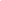 2.3.4.5.6.7.8.9.101112SmokeLoveAirHumourBookImmoralityBritainStarHeadmasterDeanNaivetySoundNOUNCOUNTABLEUNCOUNTABLE1.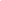 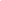 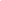 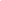 2.3.4.5.6.7.8.9.101112WaterBookSmokeHeadmasterCountrySandSugarEggStarProgrammeBoyVirusSINGULARPLURAL1.2.3.4.5.6.7.8.9.101112131415161718192021e.g.childradiusmobterminussheepbrother-in-lawdynamospouseloaflousewoman agentfishtoothcalfChildrenOxenPliersTrousersPotatoesMiceHusbands-in waitingwomenSubject Object 1st person singular2nd person singular3rd person singular1st person plural2nd person plural3rd person pluralIYou He/she/itWe You They MeYouHim/her/itUs You Them PersonsPossessive adjectivesPossessive pronouns1st person singular2nd person singular3rd person singular1st person plural2nd person plural3rd person pluralMyYourHis/her/itsOurYourTheir MineYoursHis/hers/itsOursYoursTheirs PersonSingularPluralFirst personSecond personThird personMyself Yourself Himself/herself/itself Ourselves YourselvesThemselves Subject Object Possessive For persons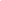 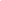 For things WhoWhich What Which Who/whomWhich What Which Whose --Singular Plural Meaning This That These Those Near (close) to the speakerFarther away from the speakerSubject Object Possessive For persons For things Who ThatWhich That Who /whomThat Which That Whose Where /of whichSubject Object Possessive First persons Who Whom / whomWhose For things Which Which Whose / of which Infinitive Present tensePast tensePast participlebeam, is, areWasbeenhavehave, hasHadhaddodo, doesDiddonePresent Past CanMayMustOughtShallwillCouldMightHad toShouldWould VERBTRANSITIVEINTRANSITIVE1.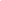 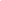 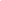 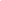 2.3.4.5.6.7.8.9.10.11.12.WalkKillInterveneLookSeeHitOpposeWriteSmileSmile atWalkRecognizeSINGULARPLURALPOSITIONThis TheseVery close to the speakerThat Those Noun further away from speaker orClose to the listener.PositiveComparativeSuperative1.Goodbest2.Neat3.least4.Small5.Hospitable6.luckiest7.farthest8.Further9.Elder10Older11obscure12pretty13worst14sound15laziest16amazing17holy18more productive19least productive20quickKIOKOJUMAAMOSONYANGOJUDITHRUTHJANEPETERSALLYConjunctions Function To indicate additionAndNot only… but alsoAlsoNeither… nor…tooAs wellConjunction Function To indicate choiceoreither…orneither…norConjunction Function ForTo indicate causeSo (that)Effect orbecauseresultasPRONOUN: DIRECT SPEECHPRONOUN: INDIRECT SPEECHIWeHe/sheYouUsThemMyYourOurTheirMineYours OursTheirs  He/sheThey/youHe/sheHim/her/me/us/them/theyThem/youThemHer/hisMy/his/her/our/theirTheir/yourTheirHers/hisMine/his/hers/ours/theirsHers/yoursTheirsDIRECT SPEECHINDIRECT SPEECHTodayNowTwo hours agoYesterdayLast weekThis afternoonTomorrowNext week /monthThe day after tomorrowThat dayThen /at that timeTwo hours beforeThe day before, the previous dayThe week before (then), the previous weekThat afternoonThe following day, the day afterThe following week / monthTwo days afterSEQUENCEADDITIONCONTRASTEMPHASISCONSEQUENCEILLUSTRATIONFirstlySecondlyThirdlyLastlyFinallyFirstNextTo start withTo add to thatTo sum upThenWhileWhenSubsequenceAs e.t.cTooAlsoIn additionAnotherFurther moreMoreoverTo add to thatBesidesAs well asAgainAnother point e.t.cHoweverNeverthelessOn the other handButOn the contraryYetIn spite ofDespiteAlthoughThoughIn contraste.t.cIndeedIn factWithout doubtReallyAs a matter of factReallye.t.cSoThereforeAs a result ConsequentlyHenceSo thatThuse.t.cFor exampleFor instanceSuch asBy way ofExample To illustratee.t.c